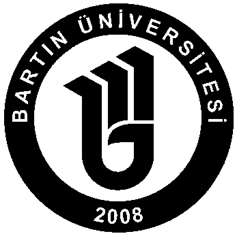 T.C.BARTIN ÜNİVERSİTESİLİSANSÜSTÜ EĞİTİM ENSTİTÜSÜ ANABİLİM DALIBARTIN-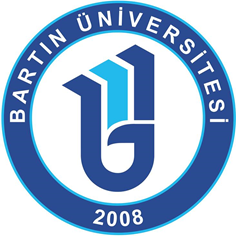 T.C.BARTIN ÜNİVERSİTESİLİSANSÜSTÜ EĞİTİM ENSTİTÜSÜ ANABİLİM DALIJÜRİ ÜYELERİBARTIN-KABUL VE ONAY tarafından hazırlanan “” başlıklı bu çalışma,  tarihinde yapılan savunma sınavı sonucunda oy birliği ile başarılı bulunarak jürimiz tarafından  olarak kabul edilmiştir.Bu tezin kabulü Lisansüstü Eğitim Enstitüsü Yönetim Kurulu’nun ..…/..…/20… tarih ve 20…../…..-….. sayılı kararıyla onaylanmıştır. Prof. Dr. Mustafa Sabri GÖK 	    Enstitü MüdürüKABUL VE ONAY tarafından hazırlanan “” başlıklı bu çalışma,  tarihinde yapılan savunma sınavı sonucunda oy birliği ile başarılı bulunarak jürimiz tarafından  olarak kabul edilmiştir.Bu tezin kabulü Lisansüstü Eğitimi Enstitüsü Yönetim Kurulu’nun ..…/..…/20… tarih ve 20…../…..-….. sayılı kararıyla onaylanmıştır. Prof. Dr. Mustafa Sabri GÖK              Enstitü Müdürü     BEYANNAMEBartın Üniversitesi Lisansüstü Eğitim Enstitüsü tez yazım kılavuzuna göre   danışmanlığında hazırlamış olduğum  “” başlıklı  tezimin bilimsel etik değerlere ve kurallara uygun,  özgün bir çalışma olduğunu, aksinin tespit edilmesi halinde her türlü yasal yaptırımı kabul edeceğimi beyan ederim. ÖN SÖZÖn söz başlığı, bir teşekkür sayfası olup büyük harflerle sayfanın yukarısına ve ortaya yazılır. Ön sözde teze önemli katkıları olan kişi ve kurumlara teşekkür edilir. Tezi hazırlayan öğrencinin adı ve soyadı, ön sözün bitiminden sonra bir satır aralığı boşluk bırakılarak sağa yaslı olarak yazılmalıdır. Tez bir proje halinde sunularak herhangi bir kurumdan (TÜBİTAK, BAP, vb.) maddi destek alınmış ise ön sözün sonunda bu durum belirtilmelidir..ÖZETBartın ÜniversitesiLisansüstü Eğitim Enstitüsü Anabilim DalıTez Danışmanı:  Bartın-, sayfa: Özet ve onun İngilizcesi olan Abstract sayfalarının yazımı birbirine benzer şekildedir. Özette, öncelikle araştırmanın amacına yer verilir. Daha sonra araştırmanın yöntem ve materyal kısaca açıklanır. Kısaca araştırmanın bulguları ve sonuçları yazılır. Özetlerde, şekil, tablo, kaynak vb. bilgilere yer verilmez, ayrıca alt başlık vb. kullanılmaz. Özette, aktarmalar yerine araştırmacının kendi ifadeleri yer almalıdır. Özette öncelikle çalışmanın ve yazarın adı, tezin niteliği, hangi anabilim dalına ait olduğu ve unvanıyla birlikte danışmanın ismi yer alır. Tezin yapıldığı tarih ve kaç sayfa olduğu yazılır. Asıl özetin yazımından önceki tanıtım yazıları aralarında birer satır boşluk bırakılan gruplar şeklinde, ortalanarak ve koyu (bold) karakterlerle yazılmalıdır. Bu sayfaların yazımı ile ilgili diğer bilgiler aşağıda verilmiştir.Özet ve Abstract sayfalarında tezin genelinde uygulanan kenar boşlukları kullanılmalıdır (soldan 3, diğer kenarlardan 2,5 cm). Tez başlığı özet ve abstract sayfalarında bold (koyu), 12 punto ve büyük harflerle sayfaya ortalanarak yazılmalıdır.Abstract sayfasında çalışmanın türü için; yüksek lisans tezlerinde alana uygun olacak şekilde “M.Sc. Thesis” veya “M.A. Thesis” ve doktora tezlerinde de “Ph.D. Thesis” yazılmalıdır.Tez veya proje danışmanının ünvanı olarak “Thesis Advisor” veya “Project Advisor”, Dr. Öğr. Üyeleri için “Assist. Prof. Dr.”, doçentler için “Assoc. Prof. Dr.” ve profesörler için “Prof. Dr.” şeklindeki kısaltmalar kullanılmalıdır. Ayrıca İkinci Danışman varsa özet bölümünde “İkinci Danışman” ve abstract bölümünde “Second Advisor”; farklı üniversitelerle birlikte yürütülen ortak lisansüstü programlarda ortak danışman varsa özet bölümünde “Ortak Tez Danışmanı” ve abstract bölümünde “Co-Advisor” olarak tez danışmanının ismini takiben yazılmalıdır. İkinci danışman dış ve iç kapak sayfalarında yazılmamalıdır.Bu sayfalardaki yazar ve danışman soyadları büyük harflerle yazılmalıdır. Özetler 500 kelimeyi geçmeyecek şekilde düzenlenmelidir. Yabancı dili İngilizce’den farklı olan öğrenciler, aynı yazım ilkelerine uymak koşuluyla, Türkçe ve İngilizce özete ek olarak özetlerini kendi yabancı dillerinde de yazabilirler.Özetten sonra koyu (bold) olarak yazılan “Anahtar Kelimeler”, Abstract’dan sonra koyu olarak yazılan “Keywords” ibaresinin sonuna “:” koyduktan sonra tez konusunda önem arz eden 3-8 anahtar kelime yazılmalıdır. Anahtar kelimeler harf sırasına göre sıralanmalı ve aralarında virgül (,) bulunmalıdır. İlk anahtar kelime büyük harfle başlamalı, diğerleri özel isim olmadıkları sürece tamamen küçük harflerle yazılmalıdır. Anahtar kelimeler koyu yazılmamalıdır. Anahtar kelimelerden hemen sonra bir satır boşluğu bırakılarak “Bilim Alanı Kodu”, “Keywords” sonrasında ise “Scientific Field Code” koyu harflerle yazılır. İfadelerin sonuna “:” koyduktan sonra farklı rakamlardan oluşan bilim alanı kodu yazılır. Bilim Alanı Kodu koyu harflerle yazılmamalıdır. Birden fazla bilim alanı kodu yazılabilir. Bilim alanı kodlarına Lisansüstü Eğitim Enstitüsü’nün lisansustu.bartin.edu.tr web adresinde “öğrenci işleri” başlığı altında verilmiştir.Anahtar Kelimeler: Bilim Alanı Kodu: ABSTRACTBartın UniversityGraduate School Department of Thesis Advisor:  Bartın-, pp: Keywords: Scientific Field Code: İÇİNDEKİLERŞEKİLLER DİZİNİŞekil 	SayfaNo	No1.1: Kenar ve girinti boşlukları	11.2: Sayfa numarasının sayfadaki konumu	31.3: Özel sayfa başlığının ve alt başlıkların yazılışı	61.4: Başlık ve şekil arasındaki metin örneği	211.5: İki veya daha fazla şekil (a, b) veya tablonun (c) metin içerisinde birlikte gösterimi	221.6: Tek ve iki satırdan oluşan tanıtım yazılarının gösterimi	221.7: Fenolik lignin yapılarının oksidasyonu (Henriksson, 2009)	231.8: Tez dış kapak örneği	261.9: Yüksek lisans ve doktora tezlerinin cilt sırt kısımları	27TABLOLAR DİZİNİTablo 	SayfaNo	No2.1:	Drahna OİŞ’nin 1967 yılından günümüze kadarki plan durumu.	102.2:	Şeflik sınırları içerisinde yer alan araştırmaya konu orman köyleri ile bunların ilçe ve il merkezine olan mesafeleri.	162.3:	Köylere göre dolu hane (anket) sayıları.	253.1:	Hanelerdeki erkek birey sayısı dağılımları.	323.2:	Hanelerdeki kadın birey sayısı dağılımları.	453.3:	Katılımcıların eğitim durumları.	623.4:	Katılımcıların sosyal durumları.	803.5:	Katılımcıların sosyal güvence durumları.	913.6:	Hanelerin yan gelir kaynakları.	1203.7:	Hanelerin aylık masraf (TL/ay) miktarları.	130 EKLER DİZİNİEk 	SayfaNo	NoEK 1. Hanelere yönelik anket formu.	15EK 2. Analizlerde kullanılan değişkenler ve kodları.	41EK 3. 1967-1986 plan dönemindeki meşcerelere ait bilgiler.	50EK 4. 1986-2005 plan dönemindeki meşcerelere ait bilgiler.	65EK 5. 2006-2025 plan dönemindeki meşcerelere ait bilgiler.	67EK 6. 1967-1986 plan döneminde işlenen suçların köylere dağılımı.	82EK 7. 1986-2005 plan döneminde işlenen suçların köylere dağılımı.	84EK 8. 2006-2017 plan döneminde işlenen suçların köylere dağılımı.	100EK 9. Yıllara göre köylerin nüfus verileri.	112EK 10. Yıllara göre köylerdeki konut ve işyeri miktarları.	150SİMGELER VE KISALTMALAR DİZİNİKISALTMALAR1. GİRİŞ1.1. Genel Yazım İlkeleriBartın Üniversitesi, Lisansüstü Eğitim Enstitüsüne teslim edilecek tezlere ait yazım kuralları ve diğer biçimsel özellikler aşağıda belirtilmiştir. 1.1.1 Kullanılacak KağıtTezler, DIN 476 (ISO 216) standardına göre A4 boyutunda (210 mm × 297 mm) ve gramajı
100 g/m² arasında olan birinci hamur beyaz kağıda yazılmalıdır. 1.1.2 Kullanım AlanıTez yazımında sayfanın yalnız bir yüzü kullanılacak olup, 150 sayfadan fazla olan tezlerde sayfa giriş bölümünden itibaren arkalı-önlü olarak da kullanılabilir. Tüm sayfaların (kapaklar, ekler vb. dahil) kenar boşlukları, soldan 3 cm, diğer kenarlardan ise 2,5 cm olmalıdır (Şekil 1.1). Sayfaların düşey ya da yatay kullanımında belirtilen sayfa kenar boşluklarının dışına çıkılmamalıdır. Yalnızca sayfa numarası bu bölgenin dışındadır. Tez yazımında kullanılan her türlü girinti (madde işaretleriyle liste oluşturma, 2 veya daha fazla satırdan oluşan tablo ve şekil tanıtım yazılarında) soldan 1,5 cm olmalıdır [3 cm (kenar boşluğu) + 1,5 cm (girinti) = 4,5 cm] (Şekil 1.1)  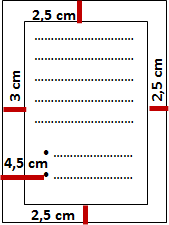 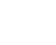 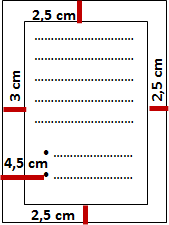 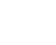 1.1.3 Yazı Şekli ve DüzeniTezlerin yazımında 12 punto boyutunda Times New Roman yazı karakterleri kullanılmalıdır. Tez metninin tümünde bu yazı karakterinin kullanılmasına dikkat edilmelidir. Tablo, şekil vb. içindeki metnin boyutu 12 punto boyutunda olmalıdır. Zorunlu hallerde (yazım alanına sığmama vb.) sadece şekil ya da tablolarda (tanıtım yazıları hariç) yazı boyutu 8 puntoya kadar düşürülebilir. Noktalama işaretleri önceki sözcüğe bitişik yazılmalıdır. Noktalama işaretlerinden sonra ve sözcükler arasında bir boşluk bırakılmalıdır. Tezin ana bölümleri yeni bir sayfadan başlatılmalıdır. Bununla birlikte, ağaç (Örn: Pinus nigra), yıllık bitki (Örn: Cannabis sativa), mantar (Örn: Ceriporiopsis subvermispora) ve hayvanların (Örn: Felis domesticus) Latince isimleri italik olarak yazılmalıdır. Bir kaynaktan doğrudan alınan kelime sayısı kırk kelimenin altında ise alıntı yapılacak ifadeler tırnak içerisine alınarak ve yazar soyadı, yıl, sayfa numarası verilerek metin içerisinde yazılmalıdır. Örnek;  “Öğretmen eğitimi, …” (Artvinli, 2010, s. 72). Kırk kelimeden uzun olan doğrudan alıntılar ise blok şeklinde alıntılanmalı, tırnak işareti kullanılmamalı ve 10 punto yazılmalıdır. Örnek;27 Ekim 2017 tarihinde Kazakistan Cumhuriyeti Cumhurbaşkanlığı resmî web sitesinde Cumhurbaşkanı Nazarbayev tarafından imzalanan Kazak Dilinin Kiril Yazısından Latin Yazısına Geçişi Hakkında Kararname yayımlandı. Kararnamede hükümete Ulusal Latin Alfabesine Geçiş Komisyonu’nu kurma, aşamalı olarak gerçekleşecek geçiş sürecinin 2025 yılına kadar tamamlanmasını sağlama ve Kararnamenin hayata geçirilmesi ile ilgili gerekli diğer bütün tedbirleri alma talimatları verildi (Abdieva, 2017: 111) Tez metni normal olarak 1,5 satır aralığında (önce ve sonra 0 nk) ve blok yazım şekli (paragraf başı için girinti yok) kullanılarak yazılmalıdır. Şekil ve tablo tanıtım yazıları, kaynaklar ve dipnotlar tek satır aralığında yazılmalıdır. Tez metninde maddeleme yapılırken
belirli bir sistem seçilmeli ve çalışmanın tümünde buna sadık kalınmalıdır (Örneğin; her zaman a., b., c. vb. veya 1., 2., 3. vb. gibi). Bir alt bölüm başlığı sayfa sonuna gelirse, altında
en az iki satırlık yazı bulunmalıdır. Yer yoksa başlıkla birlikte yeni sayfaya geçilmelidir. Tez
yazımında satır boşluğu bırakılması gereken yerler aşağıda belirtilmiştir.Başlıklardan önce ve sonra bir satır (1,5 satır aralığında), Paragraflar arasında bir satır (1,5 satır aralığında), Kaynaklar arasında bir satır (1 satır aralığında), Eşitlikten önce ve sonra bir satır (1,5 satır aralığında), Tez metni ile aynı sayfada yer alan tablo veya şekillerden önce ve sonra bir
satır (1,5 satır aralığında), Tablo veya şekil ile tanıtım yazıları arasında birer satır (1 satır aralığında). 1.1.4 AnlatımAnlatımda Türkçe yazım kurallarına uygun, kolay anlaşılabilir, üçüncü tekil şahıs ağzından,
bilimsel, objektif, kısa ve öz cümleler kullanılmalıdır.1.1.5 Sayfaların Numaralandırılması ve SırasıSayfa numarası, sayfanın alt kısmında yazım alanına göre tam ortalanarak 12 punto büyüklükte yazılmalıdır. Sayfa numarası ile sayfa alt kenarı arasında 1,5 cm boşluk bırakılmalıdır (Şekil 1.2). Bütün sayfa numaraları aynı karakterde (Times New Roman) ve
aynı büyüklükte (12 punto) olmalıdır.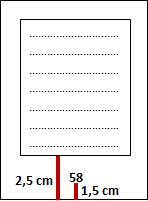 Şekil 1.2: Sayfa numarasının sayfadaki konumuNumaralandırma tezin iç kapak sayfasından tez metninin başladığı 1. bölüme kadar küçük Romen rakamları (i, ii, iii, iv, … vb.) ile, 1. bölümden tezin son sayfasına kadar Arabik rakamlarla (1, 2, 3, … vb.) yapılmalıdır. Aşağıda, tezde bulunması gereken sayfaların sırası
ve numaralandırılması verilmiştir. Dış kapak sayfası (sayfa no. yok) (ÖRNEK 1) Boş Sayfa (sayfa no. yok) İç Kapak Sayfası (sayfa no. "i" fakat yazılmıyor) (ÖRNEK 2) Kabul ve onay sayfası (sayfa no. "ii", yazılmaya başlanıyor) (ÖRNEK 3) Beyanname sayfası (sayfa no. “iii”) (ÖRNEK 4) Ön söz (sayfa no. “iv”. Bir sayfadan fazla ise diğer sayfadan devam edilir)
(ÖRNEK 5)Özet (sayfa no. “v”, bir sayfadan fazla ise diğer sayfadan devam edilir) (ÖRNEK 6)Abstract (sayfa no. “v” formatında yazılmaya devam edilir. Bir sayfadan fazla ise diğer sayfadan devam edilir) (ÖRNEK 6)İçindekiler (sayfa no. “v” formatında yazılmaya devam edilir. Bir sayfadan fazla
ise diğer sayfadan devam edilir) (ÖRNEK 7)Şekiller Dizini (sayfa no. “v” formatında yazılmaya devam edilir. Bir sayfadan fazla ise diğer sayfadan devam edilir) (ÖRNEK 8)Tablolar Dizini (sayfa no. “v” formatında yazılmaya devam edilir. Bir sayfadan fazla ise diğer sayfadan devam edilir) (ÖRNEK 9)Ekler Dizini (sayfa no. “v” formatında yazılmaya devam edilir. Bir sayfadan fazla ise diğer sayfadan devam edilir) (ÖRNEK 10)Simgeler (ve Kısaltmalar) Dizini (sayfa no “v” formatında yazılmaya devam
edilir. Bir sayfadan fazla ise diğer sayfadan devam edilir.) (ÖRNEK 11)Tez Metni (Arabik sayılı (1, 2, 3….) sayfaların başı)Kaynaklar (bir sayfadan fazla ise diğer sayfadan devam edilir) (ÖRNEK 12)Bibliyografya (bir sayfadan fazla ise diğer sayfadan devam edilir) (ÖRNEK 13)Özgeçmiş (Arabik sayılı sayfalar özgeçmişin sonunda sona erer, arkası boş bırakılır) (ÖRNEK 14)Boş Sayfa (sayfa no. yok)1.1.6 Bölümlendirme ve BaşlıklarTez başlığı araştırmanın içeriğini açıkça yansıtır nitelikte olmalıdır. Başlığın çok uzun, anlaşılması güç genel terimlerden oluşmamasına dikkat edilmelidir. Tezin başlığı ideal olarak 13-15 kelimeyi geçmemeli; ancak gerekli durumlarda 26 kelimeye kadar kabul edilebilir. Tez metni geleneksel olarak 1. GİRİŞ, 2. LİTERATÜR ÖZETİ, 3. MATERYAL VE YÖNTEM, 4. BULGULAR VE TARTIŞMA, 5. SONUÇLAR VE ÖNERİLER şeklinde ana bölümlerden oluşmalıdır. Ancak tez konusunun özelliğine ve kapsamına bağlı olarak bazı bölümler yazar tarafından farklılaştırılabilir. Örneğin “Literatür Özeti” bölümü “Giriş” bölümünün altında verilebilir veya “Bulgular ve Tartışma” bölümü iki ayrı bölüm halinde verilebilir.Ayrıca, her bölüm de kendi içinde alt bölümlere ayrılabilir. Bu alt bölümler ve başlıkları
için aşağıdaki hususların göz önünde bulundurulmasında yarar vardır: Bir bölümün alt bölümlere ayrılması mantıksal olarak birden fazla alt bölüme yol açacağı için, verilen herhangi bir seviyede en az iki alt bölüm bulunmalıdır.Birbirini takip eden farklı seviyelerdeki başlıklar arasında en az bir paragraflık metnin bulunması başarılı bir yazım stilini gösterir. Benzer şekilde, herhangi bir başlık altında giriş ya da tanıtım amaçlı en az bir cümlelik bir metnin bulunması gerekir (Şekil 2.3). Başlıklar Arabik sayılar kullanılarak numaralandırılmalı ve koyu (bold) harflerle yazılmalıdır. Birinci derece başlıkların (1. GİRİŞ, 2. LİTERATÜR ÖZETİ……) tamamı, ikinci ve daha fazla derecedeki başlıkların ise her kelimesinin yalnızca ilk harfi büyük yazılmalıdır (Şekil 2.3)Birinci derece başlıklar 14 punto ve sayfaya ortalanarak, diğer başlıklar ise 12 punto ve sayfada her iki yana yaslanarak yazılmalıdır (Şekil 2.3) Başlıklar dördüncü dereceye kadar numaralandırılabilir ve içindekilerde gösterilebilir. 5. derece başlıklara numara verilmez ve içindekilerde gösterilmez
(Şekil 2.3). Tek satıra sığmayan tüm alt başlıklarda ikinci satıra taşan kısım soldan 1,5 cm
girinti verilerek yazılır.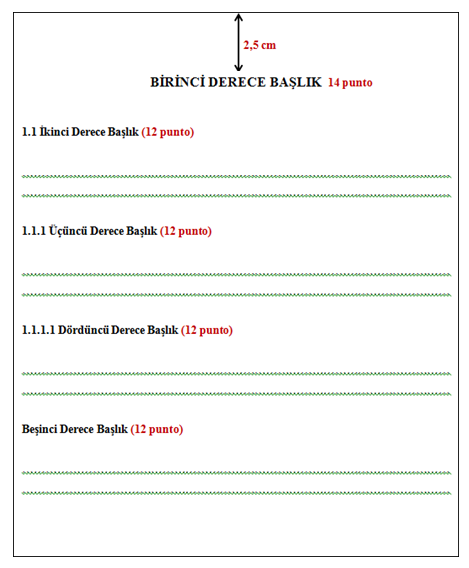 Şekil 1.3: Özel sayfa başlığının ve alt başlıkların yazılışı1.1.7 Kaynak GöstermeBilimsel etik kurallarına göre; tezde yer alan ve yazarın kendi ürünü olmayan her türlü ifade, bulgu, bağıntı, şekil, tablo vb. gibi tüm alıntılarda kaynak gösterilmelidir. Atıf yapılan kaynaklar ya da kaynak gösterilmeden yapılan alıntılar yazarın sorumluluğundadır. Tez içinde değinilen her kaynak, tezin "KAYNAKLAR" bölümünde mutlaka yer almalıdır. Öte
yandan, tezde değinilmeyen herhangi bir kaynak ise bu bölümde bulunmamalıdır.1.1.7.1 Kaynak Gösterilirken Uyulması Gerekli İlkelerHer bilimsel çalışmada, çalışmanın sonunda yararlanılan kaynakların listelendiği bir kaynakça bölümü bulunmalıdır.Metin içinde gönderme yapılan her kaynak, KAYNAKLAR kısmında yer almalı, KAYNAKLAR kısmında yer verilen her kaynağa da metin içinde gönderme yapılmalıdır.KAYNAKLAR kısmına alınacak yapıtlar, yazarın bizzat okuyup yararlandığı yapıtlar olmalıdır.Araştırmada kullanılmayan, ancak araştırmacının konu için yararlı olabileceğini düşündüğü diğer kaynaklar, eğer verilmek isteniyorsa, “YARDIMCI KAYNAKLAR” başlığı altında verilmelidir.KAYNAKLAR kısmında ilgili yayının künyesi kurallara uygun olarak verilme- li, künye içindeki bilgi öğeleri tam ve doğru olmalıdır.KAYNAKLAR kısmında her kaynağa yalnız bir kez yer verilmelidir.KAYNAKLAR kısmında hangi bilginin hangi kaynaktan alındığı konusunda fikir vermez. Bu bilgi, metnin içinde ilgili yerde, söz konusu bilgi kaynağına gönderme yapılarak aktarılmalıdır.Herkes tarafından bilinen gerçekler için kaynak belirtmeye gerek yoktur. Bir kaynaktan değiştirilmeden yapılan alıntılar, özgün kaynakta geçtiği biçimiyle tırnak işareti içinde gösterilmelidir. (Eğer kaynakta - matbaa hatası vb. bir yanlışlık olduğu iddia ediliyorsa, metni olduğu gibi almalı fakat iddiayı ortaya koyan açıklama dipnotta yazılmalıdır.)Araştırıcının bilimsel yeterliliği, sentez yapma ya da yazma becerisi konusunda soru işareti uyandırabileceğinden çok sık ve çok uzun alıntılardan kaçınmak gereklidir.Yabancı dildeki kaynaklardan Türkçe’ye çevrilerek yapılan alıntılarda metnin çeviri olduğunun belirtilmesi gerekir.Özgün kaynağa erişmenin olanaksız olduğu durumlarda bilginin ikinci elden aktarıldığı belirtilmeli, asla özgün kaynaktan alınmış gibi gösterilmemelidir.Kaynak gösterilse bile, bir yapıtın tamamı veya tamamına yakın bir bölümü bir başka çalışmada aktarılamaz.Patent ve telif hakkı söz konusu olan yapıt, resim, çizelge, formül, şekil, vb. gibi öğeler için, kaynak göstermenin yanı sıra, izin alınmasının da gerekli olabileceği unutulmamalıdır.Müzik ve sahne yapıtları yaratımında, herhangi bir kaynaktan alıntılama ya da açık bir esinlenme söz konusu ise, bu durumun yapıtın ilk sayfasında belirtilmesi gereklidir.1.1.7.2 Kaynaklara Atıf YapmaMetin içi atıf gösterme ve kaynakça yazımında; dipnot sistemi veya metin içi atıf sistemine göre yazılabilir. Fakat yazar tüm metinde tek yöntemi kullanmak zorundadır. Kaynakça yazımı, kullanılan atıf yöntemine göre değişmektedir. 1.1.7.2.1.        Metin İçi Kaynak ve Kaynakça Gösterim SistemiMetin içi kaynak gösterim sisteminde parantez içi atıf sistemi kullanılmalıdır. Kaynakça gösterim sistemi için de APA güncel baskı kuralları takip edilerek yazar soyadlarına göre alfabetik sırada verilmelidir. Metin içindeki kaynaklara atıf yapılırken aşağıdaki kurallar göz önünde bulundurulmalıdır.  1. Metin içinde kaynaklar yazar(lar) soyadı ve yayın yılı ile verilmelidir. Eğer alıntı belirli bir sayfa veya bölümden özetlenerek alınmışsa veya doğrudan alıntı yapılmışsa kaynağın sayfa numarası da atıfta gösterilmelidir.2. Kaynak eserin tek yazarlı olması durumunda, yazarının soyadı (ilk harfi büyük, diğerleri küçük harf olarak), soyadı bitiminde virgül “,”, virgülden sonra ise eserin yayın yılı yazılmalıdır. 3. Türkçe ve yabancı bir dilde yazılmış iki yazarlı yayınlara atıf yapılırken, yazar soyadları arasında "ve" bağlacı kullanılmalı, ikinci yazarın soyadından sonra virgül “,” konulmalıdır. 4. Türkçe ve yabancı bir dilde yazılmış üç veya daha fazla yazarlı kaynaklara atıf yapılırken ilk yazar soyadından sonra "vd.," kullanılmalıdır. Ancak, "KAYNAKLAR" bölümünde tüm yazarların soyadları, isimlerinin ise ilk harfleri yazılmalıdır. Aynı yerde birden fazla kaynağa atıf yapılacaksa kaynaklar arasına noktalı virgül konmalı ve eskiden yeniye doğru sıralanmalıdır. Örnekler: ………verilmiştir (Çepel, 2007) Balcı’ya (2004) göre……… (Pauley, 1994; Eaton, 1995) Ünlü ve Reddish'in (1994) bulgularına göre... ...olduğu bildirilmektedir (Çolak ve Ünlü, 1996). ...görgül bir yenilme ölçütüdür (Hoek ve Brown, 1980). ... ZEDEM projesi tamamlanmıştır (Casey vd., 1975; Müftüoğlu vd., 1991; Aksoy vd., 2008). ...kısa bir süre önce kanıtlanmış (Smith vd., 1976), Brown vd. de (1981) bu konuda çalışmışlardır. 5. Yazar(lar)ı bilinmeyen veya verilmeyen belgelerden ya da kaynaklardan alıntı yapıldığı zaman, yazar soyadı yerine anonim (anonymous) anlamında "Anon." yazılmalıdır. …….olarak tanımlanmaktadır (Anon. 2001).6. Metin içinde aynı yazar(lar)ın aynı yıl içinde yayımlanmış olan birden fazla yayına atıf yapılacak ise yayın yılına bitişik olarak yazılan "a, b, c,..." gibi küçük harflerle ayrım sağlanmalıdır. Aynı uygulama "KAYNAKÇA" bölümündeki sıralamada da yapılmalıdır. Örnekler: Anderson'a (1973; 1975a; 1975b) göre... ... gösterilmiştir (Anderson 1973; 1975a; 1975b). 7. Aynı anda farklı yazarlarca yayımlanmış birden fazla kaynağa atıf yapılacak ise bunlar eskiden yeniye doğru tarih sırasıyla verilmelidir. Örnekler: Coulomb (1776), Mohr (1900), Griffith (1920; 1924), Hoek ve Brown (1980a) tarafından ortaya atılan yenilme ölçütleri... Bu konuda diğer araştırmacıların (Paşamehmetoğlu vd., 1986; Ünal, 1991; Karpuz, 1992) rapor ettiği değerler de incelenmiştir. 8. Soyadları aynı olan farklı yazarların aynı yıl içinde yaptıkları farklı yayınların ayrımının yapılabilmesi için yazarların ön adlarının baş harfleri veya gerekirse tümü de metin içindeki atıflarda yer alabilir. Örnekler: ...yapılmıştır (Akçın N.A., 1993; Akçın H., 1993). ...araştırılmıştır (Koşar Ayşe, 2002; Koşar Ahmet, 2002)  9. Değinilen belge bir kuruluş, firma, komite vb. tarafından hazırlanmış ise yazar soyadı yerine söz konusu tüzel kişiliğin adı yazılmalıdır. Örnekler: TKİ (1991), TTK (1992) ve ZEDEM (1993) verilerine göre... ... sonuçları geçersizdir (ISRM Committee, 1978).  ... renk ayarı otomatiktir (Sony Corporation, 1990). 10. Aynı tarihli kaynaklar yazar soyadına göre alfabetik olarak, farklı yazarlara ait kaynaklar ise tarih sırasına göre (en eski tarihliden başlanarak) sıralanmalıdır Örnekler:.... olarak kaydedilmiştir (Saldotovic ve Savic, 1978; Giagia vd., 1982; Gülkaç ve Yüksel, 1982; Yüksel, 1982; Nevo vd., 1999; Tekten vd., 2011). 11. Broşür, katalog vb. bazı yayınlarda yayın yılı bulunmamaktadır. Bu gibi yayınlara metin içinde doğrudan ya da dolaylı atıfta bulunulurken tarih kısmı parantez içinde (19..) veya (20..) şeklinde yazılır. “KAYNAKLAR” listesinde de aynı uygulama yapılır. Örnekler: ….önerilmektedir (Hidromak, 19..) … Teknik Beton (20..) tarafından üretilmektedir.  12. Metin içinde internet kaynaklarına atıf yapılırken, büyük harflerle (URL-sıra numarası, yıl) şeklinde yazılmalıdır. Örnekler: .……. (URL-1, 2009)..……. (URL-1 ve URL-2, 2009) (URL-1’e (2009) göre…… 13. Yazar hiç okumadığı bir eserdeki (özgün kaynak) bilgiyi farklı bir kaynaktan (ikincil kaynak) elde etmiş ise, bu durumda her iki kaynağa birlikte atıf yapılır. Ancak bu tür ikincil kaynak üzerinden yapılacak atıflardan sakınmak ve mümkünse özgün kaynağa ulaşmak gerekmektedir. Özgün kaynağa ulaşmanın mümkün olmadığı ve zorunlu durumlarda başvurulan ikincil kaynak üzerinden yapılan alıntılarda, hem özgün kaynaklar hem de ikincil kaynaklar KAYNAKLAR listesinde gösterilir. Örneğin özgün kaynağın Geray (1989) ikincil kaynağın Daşdemir (2013) olması halinde, metin içinde nasıl atıf verilmesi gerektiğine ilişkin iki örnek aşağıda verilmiştir:Bu bakımdan ülkemizde ormancılık sektörü ithalatı ikame eden bir sektör niteliğindedir. İhraç stratejisi söz konusu değildir ve bu durum uzun süre devam edecektir (Geray, 1998’e atfen Daşdemir, 2013). Bu bakımdan ülkemizde ormancılık sektörü ithalatı ikame eden bir sektör niteliğindedir. İhraç stratejisi söz konusu değildir ve bu durum uzun süre devam edecektir (Geray, 1998; Daşdemir, 2013’den) 14. Tezde yukarıda verilen örneklerden birisi kullanılabilir. Ayrıca atıf yapılan iki kaynağı cümle sonunda vermek yerine, cümle başında da vermek mümkündür (Örnek, Geray (1998)’e atfen Daşdemir (2013)’e göre ……….) Makalelerin kaynak olarak yazımında makalenin yayınlandığı derginin isminde kısaltma yapılmamalıdır. Başlıca kaynak türlerinin yazımıyla ilgili bazı örnekler Tablo 1.1’de gösterilmiştir. Tablo 1.1: Metin İçi Kaynak ve Kaynakça Gösterim SistemiTez, rapor ve proje için örnekler: Özarslan, A.	 (2002). Yeraltı Tuz Madenleri İçin Endüstriyel Atık Depolama Ölçütlerinin Geliştirilmesi. Doktora Tezi (yayımlanmamış), ZKÜ Fen Bilimleri Enstitüsü, Maden Mühendisliği Anabilim Dalı, Zonguldak, 420 s. DPT (2001). Kimya Sanayi Hammaddeleri: Bor Tuzları-Trona-Kaya Tuzu-Sodyum Sülfat-Stronsiyum. Endüstriyel Hammaddeler Alt Komisyonu Raporu, Sekizinci Beş Yıllık Kalkınma Planı Madencilik Özel İhtisas Komisyonu, Devlet Planlama Teşkilatı, Ankara. Eroğlu, H., Tutuş, A. ve Gülsoy, S.K. (2007). Biyolojik-Kraft Kağıt Hamuru Üretiminde Bor Bileşiklerinin Kullanımı. TÜBİTAK-MAG 107M208, 183 s.İnternet örnekleri: İnternet kaynaklarına atıf yapılırken, yıl olarak sayfanın en son güncellendiği yıl esas alınmalı; bu konuda bilgi yoksa, sayfaya erişim yılı verilmeli, ayrıca kaynak sonunda parantez içinde erişim tarihi (gün/ay/yıl) verilmelidir. İnternet adreslerinin kaynak olarak gösteriminde, yazarı belli olmayan internet kaynaklarına metin içerisinde atıf yapılması durumunda; büyük harflerle (URL-sıra numarası yıl) şeklinde yazılmalıdır. URL-1 (2007). 	http://bof.karaelmas.edu.tr/sp/index1.html, Bartın Orman Fakültesi, Stratejik Planı, 05 Mayıs 2007.  Aktan, C.C.	(2003). Akademik Ahlak, çanaktan WEB, http://www.canaktan.org/egitim/ universite-reform/aka_ahlak.htm (18.04.2007). MTA 	(2006). Türkiye Maden Yatakları Haritası, Maden Tetkik ve Arama Genel Müdürlüğü, http://www.mta.gov.tr/mta_web/myatak.asp (18.04.2007). Yazar(lar)ı bilinmeyen anonim kaynakların gösterimi için örnek:Anon. (1982). Equipment for shotcreting. Mining Magazine, 147: 547-557. 1.1.7.2.2 Klasik Metin Altı Atıf/Dipnot ve Kaynakça Gösterme SistemiÖğrenci, dipnot sistemine göre atıf yaparsa kaynakçayı ona göre düzenler. Kaynakçada aynı yazara ait birden fazla çalışma yer alacaksa yayın yılı en eski olandan en yeni olana göre düzenleme yapılır. Bu sistemde, her sayfada atıf yapılan kaynaklar sırasıyla o sayfanın altında verilir, sonra da hepsi birden KAYNAKLAR kısmında gösterilir. Böylece bu yöntemde bir kaynak hem ilk geçtiği sayfada, hem de sondaki KAYNAKLAR kısmında olmak üzere iki kere tanıtılmış olur.Dipnotlu Kaynak Göstermede şu kurallar göz önünde bulundurulmalıdır:Dipnotlar gereksiz derecede uzun olmamalıdır.Aynı dipnot numarası altında birden fazla kaynak gösterilebilir.Başlık satırlarına dipnot konmaz.Dipnotlar, metinde kullanılan yazı karakterinden daha küçük bir punto ile (9 veya 10 punto ile) yazılmalıdır.Bu sistemde tüm kaynaklar, soyadı sırasına göre topluca çalışmanın sonundaki KAYNAKLAR kısmında gösterilmelidir.Metinde verilmesi, fikirlerin akışını ve akıcılığını bozan, fakat konuya açıklık getirecek olan her türlü tanımlar, yorumlar, ek bilgiler, karşıt görüşler vs. açıklama dipnotu halinde gösterilebilirler.Dipnotlar bütün araştırma boyunca baştan sona numaralandırılmalıdır. Yalnız çok uzun araştırmalarda bölümleri ayrı ayrı numaralandırmak da tercih edilebilir. Dipnotlar genelde rakamla gösterilir. Ancak gerekli hallerde özel işaretler de kullanılır.ğ) Metinde dipnotların yerlerini iyi belirlemek gerekir. Normal olarak, dipnotlar bir isim, kavram veya konu sözcüğünden hemen sonra ya da cümle ve paragraf sonlarına konulmalıdır. Dipnotları göstermek için kullanılan rakamlar, metinde ilgili kelimenin üzerine yazılır ve ayrıca nokta, virgül, parantez veya benzeri işaretler konulmaz.ı) Bir kaynağa ilk kez yapılan başvuruda onunla ilgili tüm bilgileri vermek gerekir.Birinci kez dipnotta geçen bir kaynağa yeniden başvurulduğunda, o kaynak hakkındaki tüm bilgiler yinelenmez. Bu bilgiler önceki dipnotta belirtildiğinden ikinci ve daha sonraki başvurularda yalnızca yazarın soyadı ile sayfa numarasını göstermek yeterlidir. (Aydoğdu, 37.) Aynı soyad başka bir yazar için de geçerliyse, bu durumda yazarların adları (Sadece baş harf) da verilmelidir. (A. Aydoğdu, 37; H. Şen, 58) Eğer aynı yazarın birden fazla eseri söz konusu ise o zaman eser adı da belirtilmelidir. (Aydoğdu, Mezar, 37.)Dipnot Sistemi başlıca kaynak türlerinin yazımıyla ilgili kurallar aşağıda sunulmuştur. Tablo 1.2: Klasik Metin Altı Atıf/Dipnot ve Kaynakça Gösterme Sistemi1.1.7.2.3.  İSNAD Atıf SistemiEnstitümüz Temel İslam Bilimleri Anabilim Dalında hazırlanacak tezlerde, istenmesi halinde İSNAD Atıf Sistemine göre yazılması uygun görülmüş olup sistem ile ilgili kılavuz ve şablonlara https://www.isnadsistemi.org/ adresinden ulaşılabilecektir. 1.1.8 Şekiller ve TablolarTezde yer alan her türlü şekil, fotoğraf, şema, grafik, harita, plan vb. resimlemelerin tümü "Şekil" olarak adlandırılmalıdır. Tüm matematiksel, kimyasal, vb. ifadeler ve formüller eşitlik olarak numaralandırılmalıdır. Ayrıca, çeşitli bilgilerin veya sayısal verilerin düzenli satır ve sütunlar halinde verilmesi de Tablo olarak değerlendirilmelidir. Şekil ve tablolar ile
ilgili olarak dikkat edilecek başlıca hususlar aşağıda verilmiştir. Tüm şekil veya tablolara tez metni içinde mutlaka doğrudan ya da dolaylı olarak
atıfta bulunulmalıdır.Şekil veya tablolara tez metninde ilk değinildikleri sayfada ya da ona en yakın
sayfada yer verilmelidir.Şekil veya tablolar numaralandırılırken bölüm numarası verilerek bölümün başından sonuna doğru artan numaralar şeklinde (Tablo 1.1, Tablo 1.2, Tablo 2.1, Tablo 2.2,……….. Şekil 1.1, Şekil 1.2, Şekil 2.1, Şekil 2.2……..) numaralandırma yapılır. Numaralandırmanın sonuna “:” konulmalıdır (Örnek: Tablo 1.1:…….Şekil 1.1:…….)  Birden fazla şekil veya tablo birlikte atıf yapılacaksa aşağıdaki örnekler
kullanılabilir. ……. (Tablo 1.8-1.12) veya Tablo 1.8-1.12’de…………….. belirtilmiştir.
 ……. (Şekil 1.5-1.8) veya Şekil 1.5-1.8’de…………….. gösterilmiştir.Şekil veya tablo genişliği sayfanın kullanım alan genişliğinden daha küçük ise sayfada ortalanmalıdır. Tabloların her bir hücresindeki değerler hücre içerisinde
ortalanmalıdır (sola veya sağa yaslı olmamalıdır).Tanımlayıcı yazılar şekillerin altında, tabloların ise üstünde yer almalıdır. Şekil
tanımlayıcı yazılardan önce, tablo tanımlayıcı yazılardan sonra 1’er satır tek satır aralığında boşluk bırakılmalıdır.Alıntı olan şekil veya tabloların kaynaklarına tanımlayıcı yazılarda mutlaka atıfta bulunulmalıdır. Yazarın özgün bir şekil ya da tabloda değişiklik yapması
durumu da ayrıca belirtilmelidir. Örnekler: Şekil 1.1: Basınç dayanımı deneyi sonuçları (MTA, 1982; Ulusay vd., 2002)
 Şekil 1.3: Hoek ve Brown (1980a) tarafından önerilen tasarım metodolojisi
 Tablo 1.2: ………….. (Evans ve Pomeroy, 1966’dan değiştirilerek)Şekil veya tabloların tanıtım yazıları "ŞEKİLLER DİZİNİ" veya "TABLOLAR
DİZİNİ"nde sırayla verilmelidir. Dizinde verilen tanıtım yazısında dolaylı
olarak (yazı sonunda parantez içinde) bir kaynağa atıfta bulunulmasına gerek
yoktur.Yazara ait olmayan fotoğraf veya harita gibi şekillerde eser sahibinin özellikle
belirtilmesi gerekmektedir. Bu tür şekillerin alt yazılarında, fotoğrafı çekenin
veya haritayı çizenin adı ile tarih belirtilebilir. Örnekler: Şekil 1.15: Kasabanın kuzeyden görünüşü (Fotoğraf: Ali İhsan ÖZENİR,
2004).
 Şekil 1.7: İncelenen sahanın jeolojik haritası (Çizen: Selahattin PELİN, 1992)Şekiller, özellikle de fotoğraflar renkli olabilir. Şekillerin kalitesinin yazarın
gösterdiği özen ve titizliği yansıttığı unutulmamalı; şekiller üzerinde yer alan işaret, simge, yazı ve sayıların kolayca okunabilecek büyüklükte olması sağlanmalıdır. Tarayıcı (scanner) kullanılarak oluşturulan şekillerin temiz ve net olmasına dikkat edilmelidir.Tarayıcı kullanılarak oluşturulan tablolardan kaçınılmalı, tüm tablolar tez yazarı tarafından oluşturulmalıdır.Tek bir sayfaya sığmayan şekil ve tablolar sonraki sayfa(lar)da devam edebilir. Bu durumda, tanımlayıcı yazılar tekrar yazılmamalı, şekil veya tablo
numarasından sonra "(devam ediyor)" şeklinde bir açıklama yapılmalıdır.
Örnekler: Tablo 1.2: (devam ediyor)
 Şekil 1.4: (devam ediyor)Tablolardaki bilgi ve verilerin düzenli bir şekilde sunulmasında ve ayrılmasında, yatay ve düşey çizgilerin önemli rol oynadığı göz önünde bulundurulmalıdır. Tablolarda kullanılan yazı karakterinin tipi ve boyutu, çok zorunlu durumlar dışında, rapor metnindekiyle aynı olmalıdır.Şekil ve tablo tanıtım yazılarından sonra nokta (.) işareti konulmamalıdır.Başlıklardan hemen sonra şekil veya tablo verilmemeli, başlık ile tablo veya
şekil arasında en az bir paragraf metin olmalıdır (Şekil 1.4).Şekil ve tablo tanıtım yazılarında sadece cümle başlangıç kelimesinin ilk harfi büyük yazılmalıdır. Diğer kelimeler (özel isim hariç) tamamen küçük yazılmalıdır. Şekil ve tablo numarası ve tanıtım yazısı koyu yazılmamalıdır.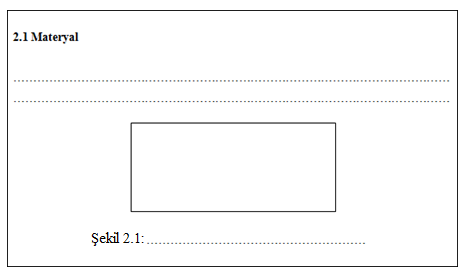 Şekil 1.4: Başlık ve şekil arasındaki metin örneğiBirbiri ile ilintili iki ya da daha fazla tablo veya şeklin tek bir ortak tanımlayıcı yazı altında birleştirilmesi durumunda, bunların her biri sırasıyla a, b, c ….. şeklinde adlandırılmalı ve her birinin ayrı ayrı tanımlayıcı yazıları (şekillerde altta, tablolarda üstte) bulunmalıdır (Şekil 1.5a,c). Bununla birlikte birden fazla şekil tek bir şekil numarası ile ve dolayısıyla tek bir tanımlayıcı yazı ile gösterilecek ise her bir şekil a, b, c … şeklinde adlandırılır. Bu adlandırmalar
şeklin herhangi bir köşesinde metin kutusu içerisinde verilebilir (Şekil 1.5b).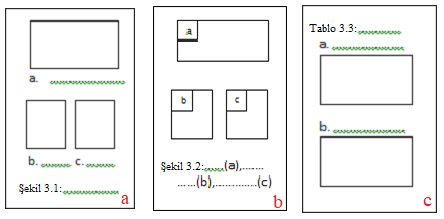 Şekil 1.5: İki veya daha fazla şekil (a, b) veya tablonun (c) metin içerisinde birlikte gösterimiTüm şekiller, tablolar ve bunlara ait bir satırı geçmeyen tanıtım yazıları, sayfa
kullanım alanında ortalanarak sunulmalıdır. Bir satırı geçen tanıtım yazıları iki tarafa yaslanmış halde (right justification) ve tek satır aralığında yazılmalı ve alt satırlar için soldan 1,5 cm girinti yapılmalıdır (Şekil 1.6)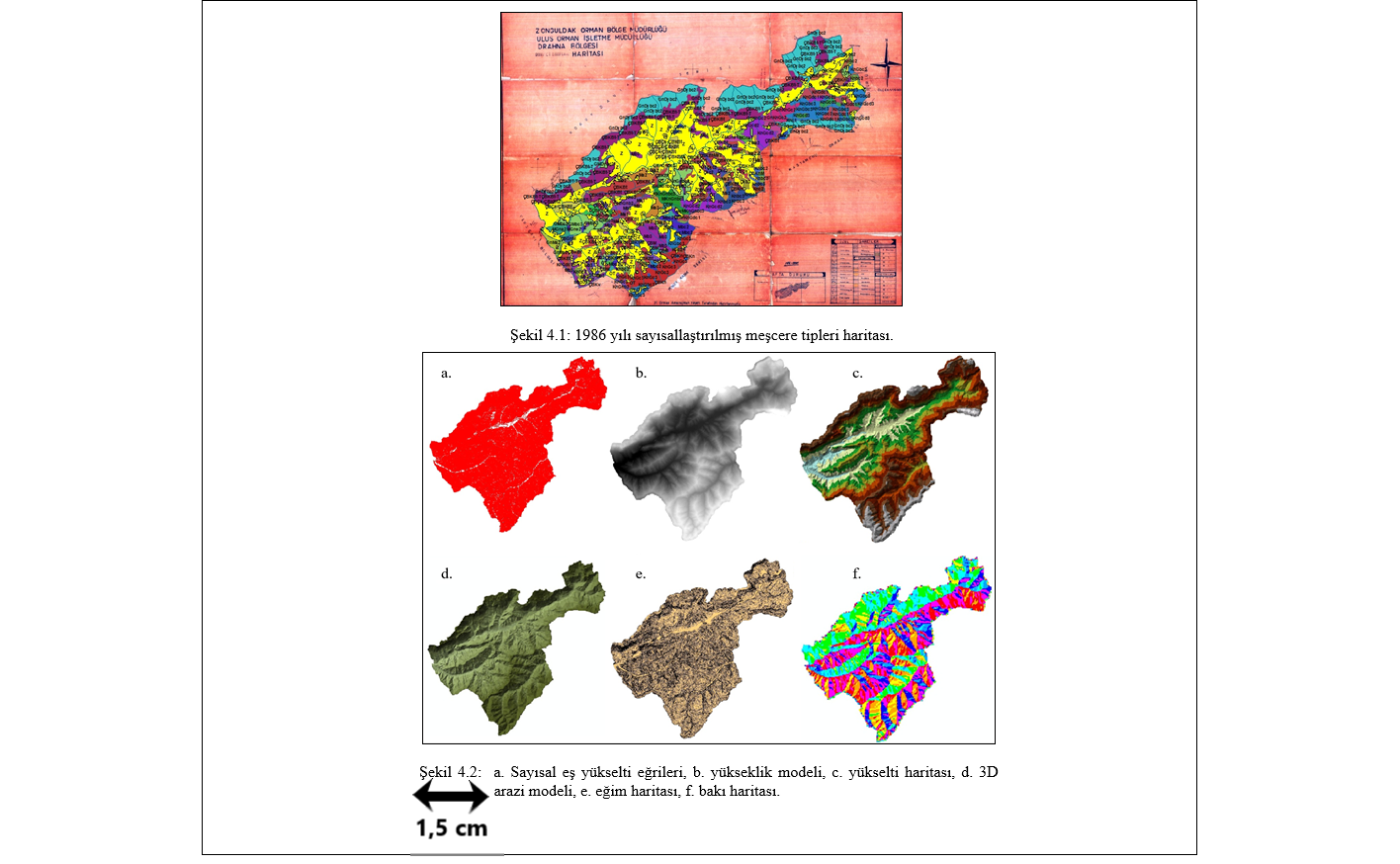 Şekil 1.6: Tek ve iki satırdan oluşan tanıtım yazılarının gösterimi1.1.9 EşitliklerMetinde kullanılan formüller ve kimyasal eşitlikler satır başından itibaren yazılmalıdır ve bittiği satır sonunda parantez içinde numaralandırılmalıdır. Numaralandırmada bölüm numarası verilmeksizin eşitlik numarası verilmelidir. Eşitliklerden önce ve sonra birer satır
boşluk bırakılmalıdır. Bununla birlikte reaksiyon mekanizmaları ve kimyasal yapı formülleri
şekil olarak numaralanmalıdır (Şekil 1.7). Örnekler: NaOH + HCl	NaCl + H2O                                                                         (1)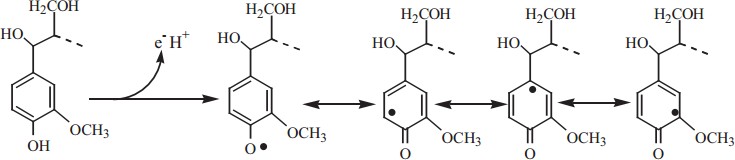 Şekil 1.7: Fenolik lignin yapılarının oksidasyonu (Henriksson, 2009)Birbirine benzer bağıntı ya da eşitliklerin numaraları (3a), (3b) vb. şeklinde (küçük harfler
kullanılarak) ayrımlaştırılabilir. Her eşitliğe aşağıdaki örneklerde olduğu gibi atıf
yapılmalıdır. …… aşağıdaki eşitlikteki formüle göre hesaplanır (Eşitlik 1).
 ………..Eşitlik 2 yardımıyla hesaplanmaktadır.1.1.10 BirimlerTezlerde SI birim sistemlerinin kullanılması önerilmektedir. Ancak, bilim dalının alışılagelmiş birimleri SI birimlerinden farklı ise, SI karşılıkları parantez içinde verildiği sürece, bunlar da kullanılabilir. SI birimlerinin metin içinde kullanımında bu birim sisteminin kurallarına uyulmalıdır.1.1.11 Ekler ve DipnotlarBu bölümde ekler ve dipnotların tezde gösterilmesi ile ilgili kurallar sunulacaktır. 1.1.11.1 EklerTez metni içinde verilmesi durumunda genel akışı ve sürekliliği bozacak olan bazı bilgiler veya ayrıntılar, metnin bitiminde ve "BİBLİYOGRAFYA"dan sonra Özgeçmiş’ten önce "EKLER" bölümünde verilmelidir. Bu tür açıklamalara örnek olarak; bir bağıntının çıkarılışı, etik kurul onay belgesi, bir bilgisayar programının listesi ve/veya akış şeması, birbirinin benzeri listeler veya grafikler halinde çok sayıdaki deney/ölçüm sonuçları, araştırmada kullanılan bir kuram ya da kavramın ayrıntılı açıklaması, çalışma sırasında toplanan istatistiksel bilgilerin toplu bir dökümü, yazarın yaptığı bazı yazışmaların veya bazı belgelerin kopyaları, tez metninde kullanılan bazı terimlerin açıklandığı terimce (terminoloji) vb. verilebilir.Ekler bölümünde verilen ve kendi içinde bütünlüğü bulunan her açıklama için uygun bir başlık seçilmeli ve bunlar tez metninde değinilme sırasına göre Arabik rakamlarla (1, 2, 3, vb.) numaralandırılmalıdır. Örnekler: İnceleme bölgesinin jeolojik haritası EK 1’de sunulmuştur.  Tasarlanan motorun kesitinden (EK 2) görülebileceği gibi...Her ek başlığı, ilgili ekin başladığı sayfaya, sayfa başından itibaren yazılır. Ek açıklaması 1
satırdan fazla ise Şekil ve tablolardaki gibi, ikinci satırı 1,5 cm içeriden tek satır aralıklı olarak yazılır. Ek açıklaması tek satıra sığıyorsa 1,5 satır aralığında ve ortalanarak yazılır. Sadece EK ve numarası koyu (bold) karakterlerle yazılır. Ekler dizini örneği ÖRNEK 10’da verilmiştir.1.1.11.2 DipnotlarTezin herhangi bir sayfasında, metin içinde verilmesi durumunda genel akışı ve sürekliliği bozacak nitelikteki, birkaç satırı geçmeyen kısa bir açıklama, yorum, uyarı vb. şekildeki bazı ek bilgi ve ayrıntılar aynı sayfanın altında "dipnot" olarak verilebilir. Dipnotları, bazen tablolarda ek açıklamalar yapmak amacıyla da kullanılabilir. Bu durumda dipnot, tablo alt çizgisinden hemen sonra yazılmalıdır.Dipnot belirteci olarak yıldız işareti (*) veya normal yazım karakterinden daha küçük bir harf ya da sayı, dipnotu gerektiren sözcüğün, başlığın, cümlenin veya sayının sonunda üst takı (superscript) olarak yazılır. Sayfaya yazılan son metin satırının altında bir satır boşluk bıraktıktan sonra çizilen çizginin altındaki ilk satırbaşına aynı belirteç işareti koyulduktan sonra dipnot yazılır. Tezin tümünde tek tip dipnot belirteci kullanılmalıdır ve her sayfa diğerlerinden bağımsız olarak düşünülmelidir. Dipnotlar 10 punto (pt) boyutunda Times New Roman yazı karakterleri ile yazılmalıdır.1.1.12 Özel SayfalarTez metni dışında kalan dış ve iç kapak, kabul ve onay sayfası, bilimsel etiğe uygunluk sayfası, özetler (Türkçe ve İngilizce), teşekkür sayfası, içindekiler, şekiller dizini, tablolar dizini, ekler dizini, simgeler ve kısaltmalar dizini, kaynaklar, ek açıklamalar ve özgeçmiş gibi özel sayfaların yazımında dikkat edilecek hususlar burada sunulacaktır. 1.1.12.1 Dış Kapak SayfasıDış kapakta, sırasıyla Üniversite amblemi (4cm x 4cm siyah beyaz), Üniversite, Enstitü, Anabilim Dalı bilgisi, tezin türü (yüksek lisans tezi, doktora tezi, sanatta yeterlik, dönem projesi), tezin başlığı, tezi hazırlayanın tanıtıcı bilgisi, danışman bilgisi, tezin sunulduğu kurumun bulunduğu şehir adı ile tarih yer alır. Tezin dış kapağı 220 g/m2 gramaja sahip Alex Schoeller artist fon kartonu olmalıdır. Tezin dış kapağı (karton kapak) yüksek lisans tezlerinde gök mavisi (Renk kodu: 720), doktora tezlerinde ise bordo (Renk kodu: 708) olmalı ve karton kapak baskı sonrasında selefonla kaplanmalıdır. Dış kapak hazırlanırken dikkat edilmesi gereken hususlar aşağıda sıralanmıştır. Ayrıca, örnek bir dış kapak ÖRNEK 1’de sunulmuştur. Dış kapak basımı Alex Schoeller artist fon kartonunun dokulu olmayan yüzeyine yapılmalıdır. Tez dış kapağında en üstte bulunan üniversite amblemi üstten 2,5 cm boşluk bırakıldıktan sonra, en altta bulunan “BARTIN-tezin yılı” ibareleri ise alttan 2,5 cm boşluk bırakılarak yazılmalıdır. Tez kapağının sağ ve solunda kenar boşlukları 2,5 cm olmalıdır.Tez dış kapağının ön yüzündeki tüm bilgiler büyük harfle (Latince isimler küçük ve italik yazılır), Arial narrow yazı tipinde bold ve 17 punto olmalıdır (Şekil 1.8).Dış kapaktaki tüm bilgiler ortalanarak yazılmalıdır. Ortalanarak yazılan bilgilerde sağ ve sol kenarda en az 2,5 cm boşluk kalmasına dikkat edilmelidir.Tez dış kapağının sırt kısmındaki bilgiler Arial narrow yazı tipinde, bold ve 12-14 punto yazılmalıdır (tezin sırt kalınlığına göre ayarlanır). Tezin türü büyük harflerle, diğer bilgiler ise büyük harfle başlayacak şekilde yazılır. Tezin türü dış kapağın sırt kısmına ortalanarak yazılmalıdır (Şekil 1.9).Tezin sırt kısmında üstten ve alttan 2,5 cm boşluk bırakılır. Bu boşluklar ön yüzdeki üst ve alt kenar boşlukları ile aynı hizada olmalıdır.Tezin ciltlendikten sonraki sırt yüksekliği 29 cm, genişliği ise 21 cm olmalıdır. (Şekil 2.9)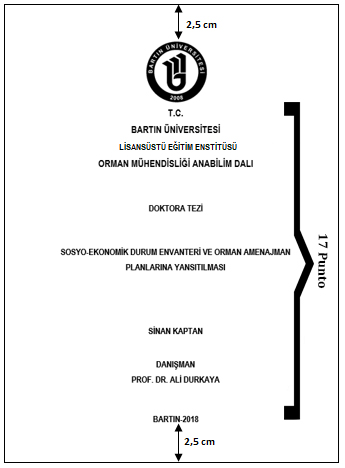 Şekil 1.8: Tez dış kapak örneği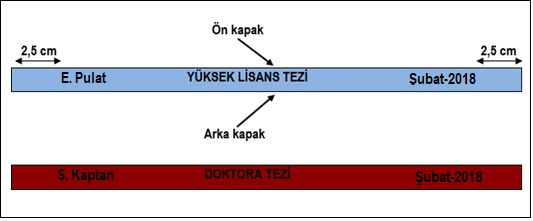 Şekil 1.9: Yüksek lisans ve doktora tezlerinin cilt sırt kısımları1.1.12.2 İç Kapak Sayfasıİç kapakta, sırasıyla Üniversite amblemi, Üniversite, Enstitü, Anabilim Dalı bilgisi, tezin başlığı, tezin türü (yüksek lisans tezi, doktora tezi, sanatta yeterlik, dönem projesi), tezi hazırlayanın tanıtıcı bilgisi,  tezin sunulduğu kurumun bulunduğu şehir adı ile tarih yer alır. İç kapak sayfasının kullanım alanında sağdan, alttan ve üstten bırakılan boşluklar 2,5 cm, soldan ise 3 cm’dir. Bu sayfadaki tüm yazılar 12 punto olarak yazılmalıdır. Üniversite amblemi (4 x 4 cm) iç kapak sayfasının en üst orta kısmına üstten 2,5 cm boşluk bırakılarak yerleştirilmelidir. İç kapak sayfası üniversite ambleminden dolayı renkli basılmalıdır. ÖRNEK 2’de örnek bir iç kapak sayfası sunulmuştur.1.1.12.3 Kabul ve Onay SayfasıTezlerde jüri ve Enstitü Müdürlüğünce, tezin aranan nitelikleri taşıdığını ve başarı ile savunulduğunu belgeleyen kabul ve onay sayfası bulunmalıdır. Bu sayfada önce jüri başkanının, sonra diğer üyelerin adları ve unvanları akademik kıdem dikkate alınarak yazılır. Kabul ve onay sayfasında tez konusu tür isimleri hariç büyük harfle yazılır. Tür isimleri ise Latince orijinal halinde italik olarak yazılır. Kabul ve onay sayfasında soldan 3 cm, diğer kenarlardan ise 2,5 cm boşluk bırakılmalıdır. Üyelere ayrılan isim ve imza boşlukları jüri üyesi sayısına göre düzenlenmeli ve enstitüye teslim edilecek kopyalarda imzaların aslı bulunmalıdır. ÖRNEK 3’te örnek bir kabul ve onay sayfası sunulmuştur.1.1.12.4 Beyanname SayfasıÇalışmanın bilimsel etik kurallarına uygun olarak hazırlandığını taahhüt eden bir metni içeren sayfadır. Beyanname örneği ÖRNEK 4'te sunulmuştur. 1.1.12.5 Ön sözÖn söz başlığı, bir teşekkür sayfası olup büyük harflerle sayfanın yukarısına ve ortaya yazılır. Ön sözde teze önemli katkıları olan kişi ve kurumlara teşekkür edilir. Tezi hazırlayan öğrencinin adı ve soyadı, ön sözün bitiminden sonra bir satır aralığı boşluk bırakılarak sağa
yaslı olarak yazılmalıdır. Tez bir proje halinde sunularak herhangi bir kurumdan (TÜBİTAK, BAP, vb.) maddi destek alınmış ise ön sözün sonunda bu durum belirtilmelidir.
Ön söz örneği ÖRNEK 5'te sunulmuştur.1.1.12.6 Özet ve Abstract SayfalarıÖzet ve Abstract sayfalarının nasıl yazılacağına ilişkin bilgiler ve bir örneği ÖRNEK 6’da sunulmuştur.1.1.12.7 İçindekiler Sayfasıİçindekiler bölümü de diğer bölümler gibi, büyük harflerle, bold (koyu), 12 punto yazılmış İÇİNDEKİLER başlığı ile başlar. İçindekiler sayfasında, çalışmanın ön bölümünde (onay, beyanname, ön söz, özet, abstract…), ana bölümünde (giriş, yöntem…) ve arka bölümünde (kaynakça, ekler ve öz geçmiş) yer alan bölüm ve alt bölüm başlıkları sayfa numaralarıyla birlikte sırasıyla verilir. Başlıklar yazılırken hiçbir kısaltma yapılmaz. Bilgiler tek sayfaya sığmazsa, diğer sayfada yazı alanı üst kenarından başlanarak devam edilir. İçindekiler sayfası hazırlanırken dikkat edilmesi gereken diğer hususlar aşağıda belirtilmiştir. Örnek bir
içindekiler sayfası ÖRNEK 7’de sunulmuştur. İçindekiler 1,5 satır aralığında bold yazılmalıdır. İçindekilerde soldan 3 cm, diğer kenarlardan ise 2,5 cm boşluk bırakılır.İçindekilerdeki başlıklar tez metninde yazıldığı şekilde büyük veya küçük
harfle yazılır. Örnekler: KABUL
 BÖLÜM 1 GİRİŞ
 1.1.2.1 Odunun Yapısı5. derece başlıklar içindekilerde yer almaz.1. derece başlıklarda soldan girinti bulunmamalıdır. 2. derece başlıklarda 0,5 cm, 3. derece başlıklarda 1 cm, 4. derece başlıklarda ise 1,5 cm girinti kullanılmalıdır. Uzun bir başlık içindekilere yazılırken ikinci satıra taşması durumunda ikinci satırın ilk kelimesi ilk satırın ilk kelimesine hizalanır. Ayrıca,
bölüm başlıklarından önce ve sonra bir satır boşluk bırakılır.İçindekilerdeki sayfa numaraları verilecek metin seçildikten sonra Paragraf - Sekmeler - Sekme durak yeri (15 cm) - Hizalama (ortadan) – Öncü (…….) seçilerek oluşturulur. Bu seçimden sonra içindekilerin her bir satırının sonunda TAB tuşuna basıldığı zaman işaretçi sayfanın sağındaki rakam yazılacak alana otomatik olarak gidecektir.1.1.12.8 Şekiller Dizini SayfasıTez metninde kullanılan tüm şekillerin sayfa numaralarının belirtildiği sayfadır. Örnek bir
şekiller dizini sayfası ÖRNEK 8’de sunulmuştur. Bu sayfanın hazırlanmasında
dikkat edilecek hususlar aşağıda belirtilmiştir. Şekiller dizini 1,5 satır aralığında yazılmalıdır.Şekiller dizininde özel isim olmadığı sürece şekil tanıtım yazısının sadece ilk
harfi büyük yazılmalıdır.Şekil tanıtım yazısının ikinci satıra taşması durumunda ilk satırın ilk kelimesi
ile ikinci satırın ilk kelimesi aynı hizada verilmelidir. Örnek:
2. 1: Ceriporiopsis subvermispora ile inoküle edilmiş Pinus nigra yongalarınınlignin içerikleri üzerine inkübasyon süresinin etkisi …………………...45Şekiller dizininde tez metninde şekil tanıtım yazısında verilen kaynaklar
yazılmamalıdır.Şekiller dizinindeki sayfa numaraları ortalı olarak yazılmalıdır.1.1.12.9 Tablolar Dizini SayfasıTez metninde kullanılan tüm tabloların sayfa numaralarının belirtildiği sayfadır. Örnek bir
tablolar dizini sayfası ÖRNEK 9’da sunulmuştur. Bu sayfanın hazırlanmasında dikkat edilecek hususlar şekiller dizininde belirtilenler gibidir.1.1.12.10 Ekler Dizini SayfasıTeze eklenen tüm eklerin sayfa numaralarının belirtildiği sayfadır. Eklerin tanıtım yazıları, tablolar dizininden hemen sonra “Ekler Dizini” başlığı altında verilir. Bu sayfanın hazırlanmasında dikkat edilecek hususlar şekiller dizininde belirtilenler gibidir. Örnek bir ek
açıklamalar dizini sayfası ÖRNEK 10’da sunulmuştur. 1.1.12.11 Simgeler ve Kısaltmalar Dizini SayfasıBir simge veya kısaltma yalnızca ilk defa kullanıldığı yerde açıklanmalıdır. Tezde kullanılan
simgeler ve kısaltmalar "SİMGELER VE KISALTMALAR DİZİNİ" başlığı altında özel sayfa(lar)da tez metninden önce verilmelidir. Kısaltmalar ise "KISALTMALAR" alt başlığı
altında alfabetik sırayla verilmelidir. Örnek bir simgeler ve kısaltmalar dizini ÖRNEK 11’de verilmiştir. 1.1.12.12 Kaynaklar Metinde değinilen tüm kaynaklar tez metninin sonundaki "KAYNAKLAR" bölümünde verilmelidir. Kaynaklar alfabetik sırada yazılmalıdır. Bir satıra sığmayan, alfabetik sıradaki
kaynakların yazımında ikinci satır soldan 1,5 cm içeriden başlamalıdır. Aynı kaynağın satır aralığı tek aralık olmalıdır. Kaynaklar arasında da tek satır aralığında bir boşluk bulunmalıdır. Örnek bir kaynaklar listesi ÖRNEK 12’de sunulmuştur.1.1.12.13 Bibliyografya Metinde değinilen tüm ikincil kaynaklar "KAYNAKLAR" bölümünden sonraki “BİBLİYOGRAFYA” bölümünde verilmelidir. Kaynaklar alfabetik sırada yazılmalıdır. Bir satıra sığmayan, alfabetik sıradaki kaynakların yazımında ikinci satır soldan 1,5 cm içeriden başlamalıdır. Aynı kaynağın satır aralığı tek aralık olmalıdır. Kaynaklar arasında da tek satır aralığında bir boşluk bulunmalıdır. Örnek bir bibliyografya listesi ÖRNEK 13’te sunulmuştur.1.1.12.14 Özgeçmiş Özgeçmişte araştırmacının doğum yeri, yılı, öğrenim bilgileri ve mesleki deneyimleri gibi kişisel bilgileri yer almalıdır. Ayrıca yazar, ileride çalışmasından faydalanmak isteyenlerin kendisine ulaşabilmesi için, iş yeri adresi, e-posta vb. bilgilere de yer vermelidir. Özgeçmiş örneği ÖRNEK 14’te sunulmuştur.1.1.13 Etik İhlalleri ve Benzerlik RaporuTez bilimsel etik normlar dikkate alınarak hazırlanmalı ve belirlenmiş etik ihlallerinden kaçınılmalıdır. Genel etik dışı davranışlar, bilgi ve verilerin uydurulması (fabrication), çarpıtılması veya düzmece-yalan bilgiler verilmesi (falsification), başkalarından aşırılması-intihal (plagiarism) vb. olarak sınıflandırılabilen durumlardır. Tezlerde makul ölçüleri aşan alıntılar yapmak, araştırmayı destekleyenleri belirtmemek, başkaları tarafından yapılmış olan tez, ödev, seminer vb. çalışmaları kendi çalışması gibi sunmak kaçınılması gereken diğer etik ihlalleridir. Etik ihlallerinden sadece birinin dahi gerçekleşmiş olması bile tezin reddedilmesini gerektirir. Anket, mülakat, odak grup çalışması, gözlem, deney, görüşme teknikleri ile veri toplanarak yapılan çalışmalar, insan ve hayvanlar üzerine yapılan deneysel çalışmalar ile retrospektif çalışmalarda etik kurul onayı gerekmektedir. Etik kurul onay işlemleri Üniversitemiz Sosyal ve Beşeri Bilimler Etik Kurulu tarafından yapılmaktadır. İlgili birime https://etikkurul.bartin.edu.tr/ adresi üzerinden ulaşılmaktadır. Alınan “Etik Kurul Onay Belgesi” tezin Ek kısmında sunulmalıdır.Etik ihlallerinin tespit edilmesi amacıyla tezlerin savunma öncesi ve sonrasında olmak üzere 2 defa Turnitin programına yüklenerek tezin benzerlik oranının belirlenmesi gerekmektedir. Tez Çalışması Orijinallik Raporu, Bartın Üniversitesi Kütüphanesi’nden TURNITIN Benzerlik Tespit Programı kullanımı için kişisel hesap alma hakkı bulunan Üniversitemiz öğretim üyelerince bu hesap üzerinden tez danışmanlığını yürüttüğü ilgili öğrenciler için alınır. Tez Çalışması Orijinallik Raporu, tezin Giriş, Ana Bölümler ve Sonuç bölümlerinden oluşan kısımların tek bir dosya olarak Benzerlik Tespit Programına yüklenip taratılması ile alınır. Programa belge yükleme şartları şu şekildedir:Belge dosyasının MS Word veya PDF formatında olması gerekir.Eğer PDF formatında yüklenecekse, dosyanın tarayıcı (scanner) ile elektronik ortama aktarılıp PDF yapılmamış olması gerekir.Programa yükleme yapılırken Dosya Başlığı olarak tez başlığının tamamı, Yazar olarak öğrencinin adı ve soyadı bilgisi yazılır.Rapor tez savunması öncesi alınacağı zaman Turnitin programının sınıf ana sayfasında ÖDEV isminin hizasında Daha Fazla İşlem>>Ayarları Düzenle>>İsteğe Bağlı Ayarlar>>Ödevleri Şuraya Gönder menüsünde “depo yok” seçeneği seçilmelidir. Benzerlik oranı alıntılar dahil %25 oranından fazla veya benzerlik oranı alıntılar hariç %15 oranından fazla olamaz. Benzerlik Tespit Programına yüklenen dosyanın raporlanmasında filtreleme seçenekleri aşağıdaki şekilde ayarlanır:Bibliyografya (Kaynakça, özgeçmiş, içindekiler ve ekler) bölümü hariç tutulacak.Alıntılar dâhil (bir kaynaktan maksimum %5 kullanılabilir) edilecek.İlgili tezden yapılan yayın varsa benzerlik oranından muaf tutulur.Raporlama işlemi tamamlandıktan sonra, tezin tam başlığı ve öğrencinin adı-soyadı bilgisi ile dosyanın toplam sayfa sayısını gösterecek rapor elektronik olarak kaydedilerek çıktısı alınır. Orijinallik raporu değerlendirme sonucu yüzde (%) olarak görüntülenir.Tezin danışman ve jüri üyeleri tarafından intihal kapsamı dışında değerlendirilmesi için benzerlik tespit programı tarafından işlem sonrasında verilen raporda belirtilen benzerlik oranı alıntılar dahil %25 oranından fazla veya benzerlik oranı alıntılar hariç %15 oranından fazla olamaz. Rapor sonuçlarının bu oranların üzerinde çıkması halinde, tezler, bu paragrafta belirtilen oranlar sağlanana kadar tez savunmasına alınmaz.Raporunun belirtilen oranlardan fazla çıkması durumunda danışman öğretim üyesi “Yüksek Lisans/Doktora Tez Çalışması Orijinallik Raporu”nda gerekçeli olarak nedenleri belirtilmesi gerekir. Bu durumda rapor Enstitü Yönetim Kurulunun onayına sunulur.  Tez Çalışması Orijinallik Raporunda benzerlik oranının belirtilen oranların altında olması, tek başına tezde intihal olmadığı anlamına gelmez. Benzerlik oranı bu oranların altında olsa bile, 5846 sayılı Fikir ve Sanat Eserleri Kanunu ve Yükseköğretim Kurumları Bilimsel Araştırma Ve Yayın Etiği Yönergesi’ ne  uyulması gerekmektedir. Bu kanuna uyulmaması halinde bundan doğacak sorumluluk öğrenci ve danışmanına aittir.Tez savunma sınavı öncesi alınan Tez Çalışması Orijinallik Raporu’nun TURNITIN programı Orijinallik Raporu’nun benzerlik oranlarının yazdığı ilk sayfasının çıktısı basılır. Bu çıktılar danışman tarafından imzalanır ve Enstitü Web sitesindeki Formlar bölümünde bulunan Jüri Öneri Formları ve ekinde yer alan Tez Çalışması Orijinallik Beyan Formu ile Enstitüye gönderilir.2. LİTERATÜR ÖZETİBu bölümde; sorunun doğuşundan bugünkü bilgi düzeyine gelinceye kadar, yayın taraması yoluyla elde edilen bilgiler, tarih sırasına göre kısa ve öz olarak aktarılır. Böylece “daha önce neler yapılmıştı?” sorusuna cevap verilerek, “neler yapılması gerektiği” ortaya konulur.3. MATERYAL VE METOTBu bölümde; araştırmada kullanılan materyal ve yöntem ayrıntılı olarak açıklanır. Araştırma verileri açıklanır, araştırma bölgesi tanıtılır, verilerin nasıl toplandığı (varsa örnekleme yöntemi, deneme deseni vb.), çalışmaların nasıl yürütüldüğü ve verilerin hangi yöntemlerle değerlendirildiği yazılır. Böylece “araştırmanın ne ile ve nasıl gerçekleştirildiği” sorusuna cevap verilir.4. BULGULAR VE TARTIŞMABu bölümde araştırmada elde edilen bulgular, alt bölümler, düz yazı, sayı, şekil, tablolar vb. halinde verilir ve elde edilen bu yeni bulgular hem kendi içinde hem de daha önce bilinenlerle karşılaştırılarak tartışılır, bilime ve uygulamaya katkısı ortaya konulur. Böylece “bu araştırmada yeni olarak neler bulundu ve yeni bulguların önemi, değeri, bilime ve uygulamaya katkısı nedir?” sorularına cevap verilir.5. SONUÇ VE ÖNERİLERBu bölümde; araştırmadan elde edilen sonuçlar ana hatlarıyla özetlenir ve bu sonuçlara dayalı olarak bilime ve uygulamaya yönelik birtakım öneriler geliştirilir. Böylece “araştırmanın sonuçları nelerdir ve bu sonuçlara göre neler yapılmalıdır?” sorularına cevap verilirKAYNAKLARAdhikari, B., Di Falco, S. ve Lovett, J.C. (2003). Household characteristics and forest depency: evidence from common property forest management in Nepal. Ecological Economics, 48 (2): 245-257.Akesen, A. ve Ekizoğlu, A. (2010). Ormancılık Politikası, Bölüm 2. Ormancılık, Ed.; Akesen A ve Ekizoğlu A; Özdoğan Matbaa Yayın Ltd. Şti., Ankara, 20-34.Akyol, A. (2010). Sürdürülebilir Orman Yönetimi Ölçüt ve Göstergelerinin Türkiye Modeli. Doktora Tezi, Süleyman Demirel Üniversitesi Fen Bilimleri Enstitüsü, Orman Mühendisliği Anabilim Dalı, Isparta, 169.Akyol, A. ve Tolunay, A. (2014). Sürdürülebilir orman yönetimi ölçüt ve göstergelerinin Türkiye için modellenmesi. Süleyman Demirel Üniversitesi Orman Fakültesi Dergisi, 15: 21-32.Aldemir, İ. (2015).  Orman Amenajmanı Açısından Sosyo-Ekonomik Durum Tespiti ve Çatışma Analizi (İstanbul-Adalar Orman İşletme Şefliği Örneği). Yüksek Lisans Tezi, Bartın Üniversitesi Fen Bilimleri Enstitüsü, Orman Mühendisliği Anabilim Dalı, Bartın, 139.Alkan, H., Korkmaz, M. ve Tolunay, A. (2005). Burdur ili ormancılık etkinliklerinin orman halk ilişkileri kapsamında değerlendirilmesi. I. Burdur Sempozyumu, 16-19 Kasım 2005, Burdur, 1115-1126.Alkan, S. (2007). Trabzon İli Orman Köylerinde Kadın ve Orman Kaynakları İlişkisi. Doktora Tezi, Karadeniz Teknik Üniversitesi Fen Bilimleri Enstitüsü, Orman Mühendisliği Anabilim Dalı, Trabzon, 167.Alkan, S. (2014). Kırsal nüfus değişiminin, ormanlar ve ormancılık üzerine etkileri (Trabzon ili örneği). Kastamonu Üniversitesi Orman Fakültesi Dergisi, 14 (1): 69-78.Alkan, S. ve Toksoy, D. (2008). Orman köylerinde sosyo-ekonomik yapı: Trabzon ili örneği. Kastamonu Üniversitesi Orman Fakültesi Dergisi, 8 (1): 37-46.Anıl, Y. (1975). Yukarı Çulhalı Orman Köyünün Sosyo-Ekonomik Dokusu. Ormancılık Araştırma Enstitüsü Müdürlüğü, Teknik Bülten Seri No: 57, 77.Aplet, G.H., Johnson, N., Olson, J.T. ve Sample, V.A. (1993). Defining Sustainable Forestry, Conclusion: Prospects for a Sustainable Future, Eds.; Aplet GH, Johnson N, Olson, JT ve Sample VA; Island Press, Washington D.C.,309-314.Asan, Ü. (1990). Orman kaynaklarının çok amaçlı kullanımı ve fonksiyonel planlama. İstanbul Üniversitesi Orman Fakültesi Dergisi, B Serisi, 40 (3): 67-84.Asan, Ü. (2010). Geçmişten geleceğe Türkiye orman amenajmanı. Orman Amenajmanının Dünü, Bugünü ve Geleceği Çalıştayı Sonuç Bildirgesi ve Tebliğler, Antalya, 42-76.Asan, Ü. (2013). Orman Amenajmanı Esasları (Temel Kavramlar, Amaçlar ve İlkeler). İstanbul Üniversitesi Orman Fakültesi, İstanbul Üniversitesi Yayın No: 5146, Fakülte Yayın No: 502, ISBN: 978-975-404-933-6, İstanbul, 274.Barlı, Ö., Başkent, E.Z., Türker, M.F. ve Gedik, T. (2006). Analytical approach for analyzing and providing solutions for the conflicts among forest stakeholders across Turkey. Forest policy and economics, 9: 219-236.Başkent, E.Z. ve Kadıoğulları, A. (2007). Spatial and temporal dynamics of land use pattern in Turkey: a case study in İnegöl. Landscape and urban planning, 81 (4): 316–327. Bozali, N., Zengin, H., Asan, Ü. ve Yeşil, A. (2011). Optimal kuruluş kavramının ekosistem tabanlı fonksiyonel planlama sistemi açısından irdelenmesi. I. Ulusal Akdeniz Orman ve Çevre Sempozyumu, 26-28 Ekim 2011, Kahramanmaraş,731-740.Büyüköztürk, Ş. (2002). Faktör analizi: temel kavramlar ve ölçek geliştirmede kullanımı. Kuram ve Uygulamada Eğitim Yönetim Dergisi, 32: 470-483.UNESC (1995). United Nations Economic and Social Council, Indicators of Sustainable Development. Commission on Sustainable Development, 3rd Session, New York.URL-1 (2018). http://www.kdmp.gov.tr/kurumsal/hakkimizda, Küre Dağları Milli Parkı, Hakkımızda, (03.02.2018). URL-2 (2018). http://www.kdmp.gov.tr/kurumsal/doga-ve-bilim, Küre Dağları Milli Parkı, Doğa ve Bilim, (03.02.2018).URL-3 (2018). http://bolge10.ormansu.gov.tr/10bolge/AnaSayfa/Korunan_Alanlarimiz/
milliparklar/kuredagi/kuredaglariflora.aspx?sflang=tr, T.C. Orman ve Su İşleri Bakanlığı, 10. Bölge Müdürlüğü, Küre Dağları Flora, (03.02.2018).BİBLİYOGRAFYAAdhikari, B., Di Falco, S. ve Lovett, J.C. (2003). Household characteristics and forest depency: evidence from common property forest management in Nepal. Ecological Economics, 48 (2): 245-257.Akesen, A. ve Ekizoğlu, A. (2010). Ormancılık Politikası, Bölüm 2. Ormancılık, Ed.; Akesen A ve Ekizoğlu A; Özdoğan Matbaa Yayın Ltd. Şti., Ankara, 20-34.Akyol, A. (2010). Sürdürülebilir Orman Yönetimi Ölçüt ve Göstergelerinin Türkiye Modeli. Doktora Tezi, Süleyman Demirel Üniversitesi Fen Bilimleri Enstitüsü, Orman Mühendisliği Anabilim Dalı, Isparta, 169 .Akyol, A. ve Tolunay, A. (2014). Sürdürülebilir orman yönetimi ölçüt ve göstergelerinin Türkiye için modellenmesi. Süleyman Demirel Üniversitesi Orman Fakültesi Dergisi, 15: 21-32.Aldemir, İ. (2015).  Orman Amenajmanı Açısından Sosyo-Ekonomik Durum Tespiti ve Çatışma Analizi (İstanbul-Adalar Orman İşletme Şefliği Örneği). Yüksek Lisans Tezi, Bartın Üniversitesi Fen Bilimleri Enstitüsü, Orman Mühendisliği Anabilim Dalı, Bartın, 139 s.Alkan, H., Korkmaz, M. ve Tolunay, A. (2005). Burdur ili ormancılık etkinliklerinin orman halk ilişkileri kapsamında değerlendirilmesi. I. Burdur Sempozyumu, 16-19 Kasım 2005, Burdur,  1115-1126.Alkan, S. (2007). Trabzon İli Orman Köylerinde Kadın ve Orman Kaynakları İlişkisi. Doktora Tezi, Karadeniz Teknik Üniversitesi Fen Bilimleri Enstitüsü, Orman Mühendisliği Anabilim Dalı, Trabzon, 167.Alkan, S. (2014). Kırsal nüfus değişiminin, ormanlar ve ormancılık üzerine etkileri (Trabzon ili örneği). Kastamonu Üniversitesi Orman Fakültesi Dergisi, 14 (1): 69-78.Alkan, S. ve Toksoy, D. (2008). Orman köylerinde sosyo-ekonomik yapı: Trabzon ili örneği. Kastamonu Üniversitesi Orman Fakültesi Dergisi, 8 (1): 37-46.Anıl, Y. (1975). Yukarı Çulhalı Orman Köyünün Sosyo-Ekonomik Dokusu. Ormancılık Araştırma Enstitüsü Müdürlüğü, Teknik Bülten Seri No: 57, 77.Aplet, G.H., Johnson, N., Olson, J.T. ve Sample, V.A. (1993). Defining Sustainable Forestry, Conclusion: Prospects for a Sustainable Future, Eds.; Aplet GH, Johnson N, Olson, JT ve Sample VA; Island Press, Washington D.C.,  309-314.Asan, Ü. (1990). Orman kaynaklarının çok amaçlı kullanımı ve fonksiyonel planlama. İstanbul Üniversitesi Orman Fakültesi Dergisi, B Serisi, 40 (3): 67-84.EKLEREK 1: Analizlerde kullanılan değişkenler ve kodları.ÖZGEÇMİŞDANIŞMANİKİNCİ DANIŞMANDanışman: Adı SOYADIÜye: Adı SOYADIÜye: Adı SOYADIÜye: Adı SOYADIÜye: Adı SOYADIBaşkan:……………Üye    :……………Üye    :……………Başkan:……………Üye    :……………Üye    :……………ha: hektarkm: kilometrem: metrem2: metrekarem3: metreküpp: korelasyon katsayısır: serbestlik derecesiχ2: ki kare dağılımıANOVA: Analysis of VarianceATO: African Timber OrganizationB: Boşluklu KapalıBAĞ-KUR: Esnaf, Sanatkârlar ve Diğer Bağımsız Çalışanlar Sosyal Sigortalar KurumuBbt: Bozuk BaltalıkBM: Birleşmiş MilletlerBti: İyi BaltalıkBto: Orta BaltalıkBtz: Zayıf BaltalıkCBS: Coğrafi Bilgi SistemiÇB: Çok BozukÇBK: Çok Bozuk KarışıkÇk: KaraçamÇs: SarıçamDEM: Digital Elevation ModelsDKMPGM: Doğa Koruma ve Milli Parklar Genel MüdürlüğüDPT: Devlet Planlama TeşkilatıDy: Diğer YapraklıES: Emekli SandığıTek Yazarlı KitapTek Yazarlı KitapMetin İçi(Say, 1999: 72)KaynakçaSay, A. (1999). Müzik Tarihi.  (9.Baskı). İstanbul: Pan Yayınları.İki Yazarlı Kitapİki Yazarlı KitapMetin İçi(Kökdemir ve Demirutku, 2000: 148)KaynakçaKökdemir, D. ve Demirutku, K. (2000). Akademik Yazım Kuralları Kitapçığı. Ankara:  Başkent Üniversitesi İktisadi ve İdari Bilimler Fakültesi Yayınları.Yazar Sayısı İkiden Fazla KitapYazar Sayısı İkiden Fazla KitapMetin İçi(Kökdemir vd., 2000: 148)KaynakçaKökdemir, D., Şenocak, C., Demirutku, K., Yusufi, F., Özyurt, R. (2000). Akademik Yazım Kuralları Kitapçığı. Ankara:  Başkent Üniversitesi İktisadi ve İdari Bilimler Fakültesi Yayınları.Aynı Yazar, Aynı Yılda Birden Fazla YayınAynı Yazar, Aynı Yılda Birden Fazla YayınMetin İçi(Harvey, 1999 a: 148)KaynakçaHarvey, D. (1999 a). The Urbanization of Capital. Oxford: Blackwell. Harvey, D. (1999 b). The Conciousnes and Spatial Structures. Londra: Macmillan.Kitaptan BölümKitaptan BölümMetin İçi(Şimşek, 2000: 154)KaynakçaŞimşek H. (2000). Nitel araştırmanın planlanması. Sosyal Bilimlerde Nitel Araştırma Yöntemleri   (2. baskı) içinde (49-91). Ankara: Seçkin Yayınları.Çeviri KitapÇeviri KitapMetin İçi(Harvey, 1999: 148)KaynakçaHarvey, D. (1999). Müzik Tarihi. A. Coşkun (Çev). İstanbul: Pan Yayınları.Kitaplardaki Çeviri MakaleKitaplardaki Çeviri MakaleMetin İçi(Harvey, 1999: 148)KaynakçaHarvey, D. (1999 ). Modern Dünyada Sanat. A. Can (Çev). Modern Sanat. Ankara: Pan Yayınları, 10, 25-40.Tek Editörlü KitapTek Editörlü KitapMetin İçi(Karancı, 2005: 148)KaynakçaKarancı, A.N. (Ed.). (2005). Farklılıkla Yaşamak Aile ve Toplumun Farklı Gereksinimleri Olan Bireylerle Birlikteliği. Ankara: Türk Psikologlar Derneği Yayınları.İki Editörlü Kitapİki Editörlü KitapMetin İçi(Savaşır ve Şahin, 1997: 148)KaynakçaSavaşır, I. ve Şahin, N.H. (Ed.). (1997). Bilişsel-Davranışçı Terapilerde Değerlendirme: Sık Kullanılan Ölçekler. Ankara: Türk Psikologlar DerneğiEditörlü Kitaptan BölümEditörlü Kitaptan BölümMetin İçi(Sucuoğlu, 1997: 148)KaynakçaSucuoğlu, B. (1997). Özürlü Çocukların Aileleri ile Yapılan Çalışmalar. A. N. Karancı (Ed.). Farklılıkla Yaşamak Aile ve Toplumun Farklı Gereksinimleri Olan Bireylerle Birlikteliği İçinde (35-56). Ankara: Türk Psikologlar Derneği Yayınları.Tek Yazarlı Dergi MakalesiTek Yazarlı Dergi MakalesiMetin İçi(Alkan, 2014)KaynakçaAlkan, S. (2014). Kırsal nüfus değişiminin, ormanlar ve ormancılık üzerine etkileri (Trabzon ili örneği). Kastamonu Üniversitesi Orman Fakültesi Dergisi, 14 (1): 69-78.Ansiklopedi MakalesiAnsiklopedi MakalesiMetin İçi(Warrens, 1997)KaynakçaWarrens, A. (1997). Mental retardation and environment. International Encyclopedia of Psychiatry, Psycology, Psychonalysis and Nerology içinde (c.7, 202-207). New York: Aesculapius Publishers.Dergilerdeki Çeviri MakaleDergilerdeki Çeviri MakaleMetin İçi(Bernard, 1991)KaynakçaBernard, A. (1991). Uluslararası Anlaşmazlıkların Çözümlenmesinde Yeni Yaklaşımlar. R. Sirmen (Çev.). Dış Politika Dergisi. 7, 110-132.Kitaplarda Yayınlanan Çeviri MakaleKitaplarda Yayınlanan Çeviri MakaleMetin İçi(Demac, 1991)KaynakçaDemac, A. (1991). İletişim Uyduları ve Üçüncü Dünya. Y. Kaplan (Der. ve Çev.). Enformasyon Devrimi Efsanesi. Kayseri: Rey Yayıncılık.Tezler ve Yayınlanmamış ÇalışmalarTezler ve Yayınlanmamış ÇalışmalarMetin İçi(Üstünipek, 1998: 182)KaynakçaÜstünipek, M. (1998). Cumhuriyetten Günümüze Türkiye’de Sanat Yapıtı Piyasası. Yayınlanmamış Doktora Tezi. İstanbul: MSÜ. Sosyal Bilimler Enstitüsü.Raporlar ve BültenlerRaporlar ve BültenlerMetin İçi(Mead, 1992)KaynakçaMead, J.V. (1992). Looking at Old Photograaps: Investigating the Teacher Tales That Novice Teachers Bring with Them (Report No. NCRTL-RR-92-4). East Lansing, MI:National Center for Research on Teacher Learning. (ERIC Document Reproduction Service No. ED 346 082)Dolaylı ReferansDolaylı ReferansMetin İçi(Komisar, aktaran Adıyeke 1999: 13)KaynakçaDolaylı referans ile ilgili tüm bilgilere yer verilmelidir.FilmFilmMetin İçiKurtuluş (Öztan, 1996)KaynakçaÖztan, Z. (1996). Kurtuluş [Film]. Türkiye. Türkiye Radyo ve Televizyon Kurumu.Televizyon ProgramıTelevizyon ProgramıMetin İçiSansürsüz (Bulut, 2009)KaynakçaBulut, Y. (2009). Sansürsüz [TV Programı]. Med Yapım. İstanbul: Habertürk TV.Radyo ProgramıRadyo ProgramıMetin İçiÇeşm-i Siyah (Toprak, 2009)KaynakçaToprak, A. (2009). Çeşm-i Siyah [Radyo Programı]. İstanbul: İstanbul Radyosu.Yasa ve YönetmeliklerYasa ve YönetmeliklerMetin İçi5846 Sayılı Fikir ve Sanat Yapıtları Kanununun Bazı Maddelerinin Değiştirilmesine İlişkin Kanun. (1995)Kaynakça5846 Sayılı Fikir ve Sanat Yapıtları Kanununun Bazı Maddelerinin  Değiştirilmesine İlişkin Kanun. (1995). T.C. Resmi Gazete, 22311, 12 Haziran 1995.Elektronik Makale ve YayınlarElektronik Makale ve YayınlarMetin İçi(Baniya ve Weech, 2019)KaynakçaBaniya, S. ve Weech, S. (2019). Data and experience design: Negotiating community-oriented digital research with service-learning. Purdue Journal of Service-Learning and International Engagement, 6(1): 11–16. https://doi.org/10.5703/1288284316979Yazarsız AlıntılarYazarsız AlıntılarMetin İçi(Türkiye Bankalar Birliği [TBB], 2009)KaynakçaTürkiye Bankalar Birliği [TBB]. (2009). Erişim Tarihi: 25 Kasım 2009, http://www.tbb.org.tr/Dosyalar/istatistiki_raporlar/Uc_Aylik_Banka_Bilgileri_(Son_Donem_Karsilastirmali)_/883/Tablolar/Tablo_1-Aktif_Buyuklugune_Gore_Banka_Siralamasi.xlsTek Yazarlı KitapTek Yazarlı KitapDipnotYazarın Adı Soyadı, Kitabın Adı, Yayın Evi, Basım Yeri Yılı, Sayfa Numarası.KaynakçaYazarın SOYADI, Adı, Kitabın Adı, Yayın Evi, Basım Yeri Yılı.İki Yazarlı Kitapİki Yazarlı KitapDipnotBirinci Yazarın Adı Soyadı ve İkinci Yazarın Adı Soyadı, Kitabın Adı, Yayın Evi, Basım Yeri Yılı, Sayfa Numarası.KaynakçaBirinci Yazarın SOYADI, Adı, İkinci Yazarın Adı SOYADI, Kitabın Adı, Yayın Evi, Basım Yeri Yılı.İkiden Fazla Yazarlı Kitapİkiden Fazla Yazarlı KitapDipnot Birinci Yazarın Adı Soyadı ve Diğerleri, Kitabın Adı, Yayın Evi, Basım Yeri Yılı, Sayfa Numarası.KaynakçaBirinci Yazarın SOYADI, Adı, İkinci Yazarın Adı SOYADI, Üçüncü Yazarın Adı SOYADI ve Dördüncü Yazarın Adı SOYADI, Kitabın Adı, Yayın Evi, Basım Yeri Yıl.Yazar Adı Olarak Bir KurumYazar Adı Olarak Bir KurumDipnotKurumun Adı, Kitabın Adı, Yayın Evi, Basım Yeri Yılı, Sayfa Numarası.KaynakçaKurumun Adı, Kitabın Adı, Yayın Evi, Basım Yeri Yılı.Yazar Adı YokYazar Adı YokDipnotYayın Adı, Konu Adı, Yıl, Sayfa Numarası.KaynakçaYayın Adı, Konu Adı, Yıl.ÇevirenÇevirenDipnotYazarın Adı Soyadı, Kitabın Adı, Çeviren Yazarın Adı Soyadı (Çev.), Yayın Evi, Basım Yeri Yılı, Sayfa Numarası.KaynakçaYazarın SOYADI, Adı, Kitabın Adı, Çeviren (çev.), Yazarın Adı SOYADI, Yayın Evi, Basım Yeri Yılı.AnsiklopediAnsiklopediDipnotYazarın Adı Soyadı, “Konunun Adı”, Ansiklopedi Adı, Yayın Evi, Yayın Yeri Yılı, Cilt No, Sayfa Numarası.KaynakçaYazarın SOYADI, Adı, “Konunun Adı”,Ansiklopedi Adı, Cilt No, Yayın Evi, Yayın Yeri Yıl.Tek Editörlü KitapTek Editörlü KitapDipnotEditörün Adı Soyadı (Ed.), Kitabın Adı, Yayın Evi, Basım Yeri Yılı, Sayfa Numarası.KaynakçaEditörün (Ed.) SOYADI, Adı, Kitabın Adı, Yayın Evi, Basım Yeri Yıl.İki Editörlü Kitapİki Editörlü KitapDipnotBirinci Editörün Adı Soyadı ve İkinci Editörün Adı Soyadı (Ed.), Kitabın Adı, Yayın Evi, Basım Yeri Yılı, Sayfa Numarası.KaynakçaBirinci Editörün SOYADI, Adı ve İkinci Editörün Adı SOYADI (Ed.), Kitabın Adı, Basım Yeri Yayın Evi, Yıl.Editörlü Kitaptan Bölüm Editörlü Kitaptan Bölüm DipnotYazarın Adı Soyadı, “Bölümün Adı”, Kitabın Adı, parantez içinde (Bölümün Sayfa Aralığı), Yayın Evi, Basım Yeri Yılı.KaynakçaYazarın SOYADI, Adı, “Bölümün Adı”, Kitabın Adı, Yayın Evi, Basım Yeri Yıl, Bölümün Sayfa Aralığı.Tek Yazarlı Süreli YayınlarTek Yazarlı Süreli YayınlarDipnotYazarın Adı Soyadı, “Makalenin Adı”, Süreli Yayının Adı, Cilt No. (Türkçe Rakam), Sayfa Numarası.KaynakçaYazarın SOYADI, Adı, “Makalenin Adı”, Süreli Yayının Adı. Cilt No. (Türkçe Rakam), Makalenin Sayfa Aralığı.Yazarsız Süreli YayınlarYazarsız Süreli YayınlarDipnotSüreli Yayının Adı, “Makalenin Adı”, Cilt No. (Türkçe Rakam), Sayfa Numarası.KaynakçaSüreli Yayının Adı, “Makalenin Adı”, Cilt No. (Türkçe Rakam), Makalenin Sayfa AralığıKutsal KitaplarKutsal KitaplarDipnotKutsal Kitabın Adı, Surenin Adı, Sure/Ayet No.KaynakçaKutsal Kitabın AdıSözlükSözlükDipnotSözlüğün Adı, “Madde Adı”, Yayın Evi, Yayın Yeri Yılı.KaynakçaSözlüğün Adı, “Madde Adı”, Yayın Evi, Yayın Yeri Yıl.Yayınlanmamış TezlerYayınlanmamış TezlerDipnotYazarın Adı Soyadı, “Tezin Adı”, (Tezin Türü, Hazırlandığı Üniversite Enstitü, Yer Yıl), Sayfa Numarası.KaynakçaYazarın SOYADI, Adı, “Tezin Adı”, (Tezin Türü, Hazırlandığı Üniversite Enstitü), Yer Yıl.Mahkeme KararlarıMahkeme KararlarıDipnotKarar Veren Mahkemenin Adı, Karar Tarihi, Numarası (Kararın Yayımlandığı Kaynağın Adı, Ay Yıl).KaynakçaKarar Veren Mahkemenin Adı Karar Tarihi Numarası (Kararın Yayınlandığı Kaynağın Adı, Ay Yıl), Kaynağın Sayfa Aralığı.İnternet – Yazar Adı Olarak Bir Kurumİnternet – Yazar Adı Olarak Bir KurumDipnotKurumun Adı, Yayının Adı, Yıl, İnternet Adresi (erişim tarihi için gün ay yıl).KaynakçaKurumun Adı, Yayının Adı, Yıl, İnternet Adresi (erişim tarihi için gün ay yıl).İnternet – İnternette Yayımlanan Dergi Makalesiİnternet – İnternette Yayımlanan Dergi MakalesiDipnotYazarın Adı Soyadı, “Makalenin Adı”, Derginin Adı, Yıl, İnternet Adresi (erişim tarihi için gün ay yıl), Sayfa Numarası.KaynakçaYazarın SOYADI, Adı, “Makalenin Adı”, Derginin Adı. Yıl, Cilt No, Sayfa Aralığı, İnternet Adresi (erişim tarihi için gün ay yıl).Kongrede Sunulan YayınlarKongrede Sunulan YayınlarDipnotYazarın Adı Soyadı, “Makalenin Adı”, Kongrenin Adı, Yayın Yeri, Yayınlayan, Gün Ay Yıl, Sayfa Numarası.KaynakçaYazarın SOYADI, Adı, “Makalenin Adı”, Kongrenin Adı, Yayın Yeri Tarih (gün-ay-yıl), Makalenin Sayfa Aralığı.RaporlarRaporlarDipnotYazarın Adı Soyadı, “Raporun Başlığı”, Raporun Adı, Yayın Yeri Yıl, Sayfa Numarası.KaynakçaYazarın SOYADI, Adı, “Raporun Başlığı”, Raporun Adı, Yayın Yeri Yıl.Yazarsız RaporlarYazarsız RaporlarDipnotRaporu Yayınlayan Yerin Adı, Raporun Adı, Yayın Yeri Yıl, Sayfa Numarası.KaynakçaRaporu Yayınlayan Yerin Adı, Raporun Adı, Yayın Yeri Yıl.SeminerlerSeminerlerDipnotYazarın Adı Soyadı, “Konunun Başlığı”, Seminerin Adı, Yapıldığı Yer Tarih (gün-ay-yıl), Sayfa Numarası.KaynakçaYazarın SOYADI, Adı, “Konunun Başlığı”, Seminerin Adı, Yapıldığı Yer Tarih (gün-ay-yıl), Konunun Sayfa Aralığı.StandartlarStandartlarDipnotStandardın Adı, Kurumun Adı, Yayın Yeri Yıl, Sayfa Numarası.KaynakçaStandardın Adı, Kurumun Adı, Yayın Yeri Yıl.BroşürBroşürDipnotKurumun Adı, “Broşürün Başlığı”, Baskı Sayısı [Broşür] Yıl.KaynakçaKurumun Adı, “Broşürün Başlığı”, Baskı Sayısı [Broşür] Yıl.Gazete (Yazarlı)Gazete (Yazarlı)DipnotYazarın Adı Soyadı, “Başlık Adı”, Gazetenin Adı, Tarih (gün-ay-yıl).KaynakçaYazarın SOYADI, Adı, “Başlık Adı”, Gazetenin Adı, Tarih (gün-ay-yıl).Gazete (Yazarsız)Gazete (Yazarsız)DipnotGazetenin Adı, “Başlık Adı”, Tarih (gün-ay-yıl).KaynakçaGazetenin Adı, “Başlık Adı”, Tarih (gün-ay-yıl).Gazete (Yazarsız ve Başlıksız)Gazete (Yazarsız ve Başlıksız)DipnotGazetenin Adı, Tarih (gün-ay-yıl).KaynakçaGazetenin Adı. Tarih (gün-ay-yıl).KODDEĞİŞKENERKEKErkek Birey SayısıBAYANKadın Birey SayısıEGITIMEğitim DurumlarıMASRAFAylık MasrafTAPULUTapulu Arazi MiktarıTAPUSUZTapusuz Arazi MiktarıHAYSAYHayvan SayısıYILODUNYıllık Yakacak Odun MiktarıMPYORMilli parkın yörede bulunması önemiMPEKOMilli parkın ekonomik katkısı.MPESTMilli Parkın estetik katkısı.MPKYNKMilli parkın doğal kaynakların korunmasına katkısı.MPYBNMilli parkın yaban hayvanlarına katkısı.MPTURMilli parkın yöreye turizm yönünden katkısı.MPTNMMilli parkın yörenin tanınması ve tanıtılmasına katkısı.OIMVARYörede Orman İşletme Müdürlüğü'nün bulunmasının önemi.OIMEKOOrman ve ormancılık çalışmalarının yöre halkının ekonomisine katkısı.ODUNURYöre ormanlarında odun üretilmeli.ODISIURYöre ormanlarındaki odun dışı ürünler değerlendirilmeli.SUURYöre ormanlarında su üretimi yapılmalı.AVTURYöre ormanlarında av turizmi yapılmalı.EKOTURYöre ormanlarında ekoturizm yapılmalı.ESTETIKYöre ormanlarından estetik olarak faydalanılmalı.ORMARTSon 10 yılda orman alanı arttı.YBNARTSon 10 yılda yaban hayvanları arttı.ODARTSon 10 yılda odun dışı ürünler arttı.YAKORMYakacak odun ihtiyacımı ormandan karşılarım.YAPORMYapacak odun ihtiyacımı ormandan karşılarım.YAKMIKOrman işletme müdürlüğünün verdiği yakacak odun miktarı yeterlidir.YAPMIKOrman işletme müdürlüğünün verdiği yapacak odun miktarı yeterlidir.KSMURETYapılan kesimler odun üretimi içindir.KSMSAGYapılan kesimler ormanın sağlığı içindir.HAKBILYasalarca verilen haklara dair bilinç düzeyleri.SUCBILOrman yasalarınca suç olan eylemlere dair bilinç düzeyleri.CEZCAYOrman suçlarına verilen cezalar caydırıcıdır.PERILISOrman işletmesi personeli ile ilişkilerin durumu.PERSOROrman işletme personeli ile yaşanan sorunlar.Kişisel Bilgiler Adı Soyadı  :Doğum Yeri ve Tarihi  :Eğitim DurumuLisans Öğrenimi  : Yüksek Lisans Öğrenimi  :Bildiği Yabancı Diller  :Bilimsel Faaliyet/Yayınlar:Aldığı Ödüller   :İş DeneyimiStajlar  :Projeler ve Kurs Belgeleri:Çalıştığı Kurumlar  :İletişim E-Posta Adresi  : Tarih  :…/…/20...     (Tez Savunma Tarihi)